Р Е Ш Е Н И Е - проект«  » апреля 2016 года									     № О внесении изменений в решение Совета поселения от 24.12.2015 №168 «О бюджете городского поселения Лянтор на 2016 год»В соответствии с Бюджетным кодексом Российской Федерации, Уставом городского поселения Лянтор, решением Совета депутатов городского поселения Лянтор от 29.05.2014 № 56 «Об утверждении Положения об отдельных вопросах организации и осуществления бюджетного процесса в городском поселении Лянтор» (в редакции от 25.06.2015 г. №136),Совет депутатов городского поселения Лянтор решил:1. Внести в решение Совета депутатов городского поселения Лянтор от 24.12.2015 №168 «О бюджете городского поселения Лянтор на 2016 год» (в редакции от 28.01.2016 №173, от 25.02.2016 №176) (далее – решение) следующие изменения: 1.1. Пункт 1 решения изложить в следующей редакции: «1. Утвердить основные характеристики бюджета городского поселения Лянтор  (далее - бюджет городского поселения) на 2016 год: прогнозируемый общий объем доходов в сумме 458 886,2 тыс. рублей;общий объем расходов в сумме 479 508,9 тыс. рублей;дефицит бюджета городского поселения  20 622,7 тыс. рублей».1.2. Пункт 17 решения изложить в следующей редакции:«17.Установить, что  на основании пункта 8 статьи 217 Бюджетного кодекса Российской Федерации  Администрация городского поселения Лянтор в 2016 году вправе вносить изменения в показатели сводной бюджетной росписи бюджета поселения без внесения изменений в настоящее решение по следующим основаниям:-перераспределение бюджетных ассигнований между подпрограммами (мероприятиями) муниципальных программ городского поселения Лянтор, а также между их исполнителями; -увеличение объема бюджетных ассигнований по разделам, подразделам, целевым статьям и видам расходов классификации расходов бюджета за счет средств, образовавшихся в связи с экономией в текущем финансовом году бюджетных ассигнований на оказание муниципальных услуг, в пределах общего объема бюджетных ассигнований, предусмотренных получателям бюджетных средств и иным участникам бюджетного процесса в текущем финансовом году на указанные цели,  при условии, что увеличение объема бюджетных ассигнований по соответствующему виду расходов не превышает 10 процентов от суммы утвержденной действующим решением о бюджете;- изменение бюджетной классификации доходов и расходов бюджета городского поселения без изменений целевого направления средств;- увеличение (уменьшение) бюджетных ассигнований на основании уведомлений о бюджетных ассигнованиях, планируемых к поступлению из бюджетов других уровней».1.3. В пункте 12 решения цифры «12 629,4» заменить цифрами «702,6».1.4. Приложение 3 к решению изложить в редакции согласно приложению 1 к настоящему решению.1.5. Приложение 4 к решению изложить в редакции согласно приложению 2 к настоящему решению.1.6. Приложение 5 к решению изложить в редакции согласно приложению 3 к настоящему решению.1.7. Приложение 6 к решению изложить в редакции согласно приложению 4 к настоящему решению.1.8. Приложение 7 к решению изложить в редакции согласно приложению 5 к настоящему решению.1.9. Приложение 8 к решению изложить в редакции согласно приложению 6 к настоящему решению.1.10. Приложение 9 к решению изложить в редакции согласно приложению 7 к настоящему решению.1.11. Приложение 10 к решению изложить в редакции согласно приложению 8 к настоящему решению.2. Опубликовать настоящее решение в газете «Лянторская газета» и разместить на официальном сайте Администрации городского поселения Лянтор.3. Решение вступает в силу после его официального опубликования.4. Контроль за выполнением решения возложить на бюджетно-финансовую комиссию Совета поселения.Председатель Совета депутатов	Временно исполняющийобязанности Главы городагородского поселения Лянтор____________ Е.В.Чернышов	____________ Л.В.ЗеленскаяИсполнитель:Свиридова А.М._____________заместитель начальника отдела по организации исполнения бюджета и контролю, «_18_»___апреля_____2016 года                        24-001(+139)СОГЛАСОВАНО:Пояснительная запискак проекту решения Совета поселенияО внесении изменений в решение Совета поселения от 24.12.2015 №168«О бюджете городского поселения Лянтор на 2016 год»Проект решения «О внесении изменений в решение Совета поселения от 24.12.2015 №168 «О бюджете городского поселения Лянтор на 2016 год»(далее – проект решения) подготовлен в соответствии с требованиями Бюджетного кодекса Российской Федерации (далее – Бюджетный кодекс), решением Совета депутатов от 29.05.2014 № 56 (с изменениями и дополнениями от 25.06.2015 № 136) «Об утверждении Положения об отдельных вопросах организации и осуществления бюджетного процесса в городском поселении Лянтор».В связи с поступлением уведомления Департамента финансов администрации Сургутского района о выделении городскому поселению Лянтор дополнительных бюджетных ассигнований по межбюджетным трансфертам:- на реализацию мероприятий по содействию трудоустройству граждан в сумме 490,6 тыс. рублей, данные средства необходимо уточнить на расходы муниципальных казенных учреждений МУ «Лянторское ХЭУ» и МКУ «Управление культуры и спорта» на выплату заработной платы трудоустроенным гражданам в сумме 376,9 тыс. рублей, на отчисления с фонда заработной платы в сумме 113,7 тыс. рублей;- на реализацию указов Президента Российской Федерации от 07 мая 2012 года № 597 "О мероприятиях по реализации государственной социальной политики", 01 июня 2012 года № 761 "О национальной стратегии действий в интересах детей на 2012–2017 годы" в сумме 6 012,1 тыс. рублей, данные средства необходимо уточнить на расходы по предоставлению субсидии на иные цели муниципальным учреждениям культуры.2. В связи с уменьшением на основании уведомления Департамента финансов администрации Сургутского района дотации на обеспечение сбалансированности бюджета г.п. Лянтор в сумме 437,6 тыс. рублей, а также в связи со сложившейся экономией средств в рамках муниципальной программы «Переселение граждан из аварийного жилищного фонда, расположенного на территории муниципального образования городское поселение Лянтор на 2016-2020 г.г." после проведения процедуры оценки имущества возможно  уменьшение расходов, предусмотренных на   выплату выкупной стоимости жилых помещений. 3. Перераспределение между кодами бюджетной классификации: перераспределение между кодами классификации расходов бюджета вносит изменения в функциональную структуру расходов и не влияет при этом на итоговую сумму бюджетных ассигнований (изменения в сводную бюджетную роспись внесены в соответствии со статьей 217 Бюджетного кодекса Российской Федерации).Подробная информация представлена в приложении 1 к пояснительной записке.Исполнитель:Свиридова Александра МихайловнаТел.: 8-34638-24-001 (139)Приложение 1 к  решению Совета депутатов городского поселения Лянтор от «___» ______ 2016 года № ____Доходы бюджета городского поселения Лянтор на 2016 год по кодам видов доходов, подвидов доходовтыс.руб.Приложение 2 к решению Совета депутатов городского поселения Лянтор от «___» ____ 2016 года № ____Объём межбюджетных трансфертов городского поселения Лянтор, передаваемых из бюджетов других уровней на 2016 годтыс. руб.Ведомственная структура расходов бюджета городского поселения Лянтор на 2016 годтыс. руб.Объем и случаи выделения бюджетных ассигнований, направляемых на предоставление субсидий в 2016 году в соответствии со статьей 78 и пунктом 2 статьи 78.1 Бюджетного кодекса Российской Федерации№ п/пДолжностьФ.И.О.подписьПримечанияДаты визированияДаты визирования№ п/пДолжностьФ.И.О.подписьПримечанияДата вх.Дата исх.1.Начальник управления – главный бухгалтерПетрук Т. В.2.Начальник управления по организации деятельностиБахарева Н. Н.3.Начальник юридического отдела Мунтян В.А.4.Антикоррупционная экспертизаМунтян В.А.Приложение 1 к пояснительной запискеПриложение 1 к пояснительной запискеУточнение расходной части бюджета городского поселения ЛянторУточнение расходной части бюджета городского поселения ЛянторУточнение расходной части бюджета городского поселения ЛянторУточнение расходной части бюджета городского поселения ЛянторУточнение расходной части бюджета городского поселения ЛянторУточнение расходной части бюджета городского поселения Лянтортыс. руб.№п/пУчреждениеНаправление расходов 2016 год разделподразделI  Уточнение по уведомлению департамента финансов администрации Сургутского района от 01.04.2016 № 050/11/непр/2 об изменении бюджетных ассигнований и лимитов бюджетных обязательств по межбюджетным трансфертам Уточнение по уведомлению департамента финансов администрации Сургутского района от 01.04.2016 № 050/11/непр/2 об изменении бюджетных ассигнований и лимитов бюджетных обязательств по межбюджетным трансфертам 6 065,11МУ "Лянторское ХЭУ"реализация мероприятий по содействию трудоустройству граждан315,004011МКУ "Управление культуры и спорта"реализация мероприятий по содействию трудоустройству граждан175,60401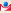 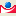 Администрация городского поселения Лянторсубсидии муниципальным бюджетным учреждениям культуры на реализацию указа Президента Российской Федерации от 7 мая 2012 года № 597 «О мероприятиях по реализации государственной социальной политики» 6 012,108013Администрация городского поселения Лянтор уменьшение расходов, предусмотренных на   выплату выкупной стоимости жилых помещений, за счет экономии, образовавшейся после проведения процедуры оценки имущества, в связи с уменьшением дотации на обеспечение сбалансированности бюджета-437,61003IIПеремещение бюджетных ассигнованийПеремещение бюджетных ассигнований0,03Администрация городского поселения ЛянторПеремещение бюджетных ассигнований с  КЦСР 1000171699 на КЦСР 4100071601 по  расходам на возмещение стоимости провоза багажа  к новому месту жительства уволившемуся сотруднику Администрации г.п.Лянтор -36,110033Администрация городского поселения ЛянторПеремещение бюджетных ассигнований с  КЦСР 1000171699 на КЦСР 4100071601 по  расходам на возмещение стоимости провоза багажа  к новому месту жительства уволившемуся сотруднику Администрации г.п.Лянтор 36,110034Администрация городского поселения ЛянторПеремещение бюджетных ассигнований в рамках муниципальной программы "Совершенствование жилищного хозяйства и организация доступности для населения  оплаты услуг в сфере жилищно - коммунального хозяйства в муниципальном образовании городского поселение Лянтор на 2015-2017 годы" с  КЦСР 0800220671 КВР 244  на КЦСР 0800161701 КВР 630 по  расходам на основное мероприятие "Предоставление  субсидии НО "Югорский фонд капитального ремонта многоквартирных домов"-7,605014Администрация городского поселения ЛянторПеремещение бюджетных ассигнований в рамках муниципальной программы "Совершенствование жилищного хозяйства и организация доступности для населения  оплаты услуг в сфере жилищно - коммунального хозяйства в муниципальном образовании городского поселение Лянтор на 2015-2017 годы" с  КЦСР 0800220671 КВР 244  на КЦСР 0800161701 КВР 630 по  расходам на основное мероприятие "Предоставление  субсидии НО "Югорский фонд капитального ремонта многоквартирных домов"7,605015Администрация городского поселения ЛянторПеремещение бюджетных ассигнований в рамках муниципальной программы "Управление муниципальным имуществом городского поселения Лянтор" с КЦСР 0700200690 на КЦСР 0700300690 по расходам на основное мероприятие "Проведение оценки имущества"-170,004125Администрация городского поселения ЛянторПеремещение бюджетных ассигнований в рамках муниципальной программы "Управление муниципальным имуществом городского поселения Лянтор" с КЦСР 0700200690 на КЦСР 0700300690 по расходам на основное мероприятие "Проведение оценки имущества"170,001136Администрация городского поселения ЛянторПеремещение бюджетных ассигнований в рамках муниципальной программы "Совершенствование жилищного хозяйства и организация доступности для населения  оплаты услуг в сфере жилищно - коммунального хозяйства в муниципальном образовании городского поселение Лянтор на 2015-2017 годы" с  КЦСР 0800220671 на КЦСР 0800520671 и 0800420671 по  расходам на основное мероприятие "Проведение строительно-технической экспертизы жилых домов" и основное мероприятие "Капитальный ремонт объектов муниципального жилищного фонда"-99,605016Администрация городского поселения ЛянторПеремещение бюджетных ассигнований в рамках муниципальной программы "Совершенствование жилищного хозяйства и организация доступности для населения  оплаты услуг в сфере жилищно - коммунального хозяйства в муниципальном образовании городского поселение Лянтор на 2015-2017 годы" с  КЦСР 0800220671 на КЦСР 0800520671 и 0800420671 по  расходам на основное мероприятие "Проведение строительно-технической экспертизы жилых домов" и основное мероприятие "Капитальный ремонт объектов муниципального жилищного фонда"88,505016Администрация городского поселения ЛянторПеремещение бюджетных ассигнований в рамках муниципальной программы "Совершенствование жилищного хозяйства и организация доступности для населения  оплаты услуг в сфере жилищно - коммунального хозяйства в муниципальном образовании городского поселение Лянтор на 2015-2017 годы" с  КЦСР 0800220671 на КЦСР 0800520671 и 0800420671 по  расходам на основное мероприятие "Проведение строительно-технической экспертизы жилых домов" и основное мероприятие "Капитальный ремонт объектов муниципального жилищного фонда"11,105017Администрация городского поселения ЛянторПеремещение бюджетных ассигнований с основного мероприятия "Предоставление субсидий в целях возмещения недополученных доходов..."  муниципальной программы "Совершенствование жилищного хозяйства и организация доступности для населения  оплаты услуг в сфере жилищно - коммунального хозяйства в муниципальном образовании городского поселение Лянтор на 2015-2017 годы" на расходы по непрограммным направлениям деятельности на оплату задолженности по муниципальному контракту ООО "Фемида" и оплату судебных издережек по исполнительному листу-91,905027Администрация городского поселения ЛянторПеремещение бюджетных ассигнований с основного мероприятия "Предоставление субсидий в целях возмещения недополученных доходов..."  муниципальной программы "Совершенствование жилищного хозяйства и организация доступности для населения  оплаты услуг в сфере жилищно - коммунального хозяйства в муниципальном образовании городского поселение Лянтор на 2015-2017 годы" на расходы по непрограммным направлениям деятельности на оплату задолженности по муниципальному контракту ООО "Фемида" и оплату судебных издережек по исполнительному листу88,405027Администрация городского поселения ЛянторПеремещение бюджетных ассигнований с основного мероприятия "Предоставление субсидий в целях возмещения недополученных доходов..."  муниципальной программы "Совершенствование жилищного хозяйства и организация доступности для населения  оплаты услуг в сфере жилищно - коммунального хозяйства в муниципальном образовании городского поселение Лянтор на 2015-2017 годы" на расходы по непрограммным направлениям деятельности на оплату задолженности по муниципальному контракту ООО "Фемида" и оплату судебных издережек по исполнительному листу3,50104IIIУточнение классификации Уточнение классификации 0,08Администрация городского поселения Лянтор Уточнение классификации с КВР 120 на КВР 240 по расходам на найм жилых помещений при служебных командировках-18,301048Администрация городского поселения Лянтор Уточнение классификации с КВР 120 на КВР 240 по расходам на найм жилых помещений при служебных командировках18,301049Администрация городского поселения Лянтор Уточнение классификации с КВР 120 на КВР 240 по расходам на найм жилых помещений при служебных командировках-8,001139Администрация городского поселения Лянтор Уточнение классификации с КВР 120 на КВР 240 по расходам на найм жилых помещений при служебных командировках8,0011310Администрация городского поселения Лянтор Уточнение классификации по КЦСР 41000S2300 с КВР 240 на КВР 120 по  расходам для создания условий для деятельности народных дружин-20,3031410Администрация городского поселения Лянтор Уточнение классификации по КЦСР 41000S2300 с КВР 240 на КВР 120 по  расходам для создания условий для деятельности народных дружин20,3031411Администрация городского поселения Лянтор Уточнение классификации по КЦСР 4100082300 с КВР 240 на КВР 120 по  расходам для создания условий для деятельности народных дружин-47,4031411Администрация городского поселения Лянтор Уточнение классификации по КЦСР 4100082300 с КВР 240 на КВР 120 по  расходам для создания условий для деятельности народных дружин47,4031412Администрация городского поселения Лянтор Уточнение классификации с КВР 240 на КВР 120 по  расходам на оплату суточных, проезда, найма жилых помещений в командировках лицам, привлекаемым для выполнения отдельных полномочий-18,5011312Администрация городского поселения Лянтор Уточнение классификации с КВР 240 на КВР 120 по  расходам на оплату суточных, проезда, найма жилых помещений в командировках лицам, привлекаемым для выполнения отдельных полномочий18,5011313Администрация городского поселения Лянтор Уточнение классификации с КЦСР 4120002040 на КЦСР 4120002400 по  представительским расходам депутатского корпуса-5,5011313Администрация городского поселения Лянтор Уточнение классификации с КЦСР 4120002040 на КЦСР 4120002400 по  представительским расходам депутатского корпуса5,5011314Администрация городского поселения Лянтор Уточнение классификации с КЦСР 4100089103 на КЦСР 4100089020 по  расходам на предоставление межбюджетных трансфертов по переданным полномочиям на уровень муниципального района-1 733,5140314Администрация городского поселения Лянтор Уточнение классификации с КЦСР 4100089103 на КЦСР 4100089020 по  расходам на предоставление межбюджетных трансфертов по переданным полномочиям на уровень муниципального района1 733,5140315Администрация городского поселения Лянтор Уточнение классификации с ФКР 1003 КЦСР 1000171699 КВР 313 КОСГУ 262 на ФКР 0501 КЦСР 1000120680 КВР 412 КОСГУ 310 по  расходам на оплату выкупной стоимости квартир-26 571,1100315Администрация городского поселения Лянтор Уточнение классификации с ФКР 1003 КЦСР 1000171699 КВР 313 КОСГУ 262 на ФКР 0501 КЦСР 1000120680 КВР 412 КОСГУ 310 по  расходам на оплату выкупной стоимости квартир26 571,10501Всего 6 065,1Код бюджетной классификацииНаименование СуммаКод бюджетной классификацииНаименование Сумма1 00 00000 00 0000 000НАЛОГОВЫЕ И НЕНАЛОГОВЫЕ ДОХОДЫ250 327,8НАЛОГОВЫЕ ДОХОДЫ182 630,81 01 00000 00 0000 000НАЛОГИ НА ПРИБЫЛЬ, ДОХОДЫ136 498,51 01 02000 01 0000 110Налог на доходы физических лиц136 498,51 01 02010 01 0000 110Налог на доходы физических лиц с доходов, источником которых является налоговый агент, за исключением доходов, в отношении которых исчисление и уплата налога осуществляются в соответствии со статьями 227, 227.1 и 228 Налогового кодекса Российской Федерации135 958,51 01 02020 01 0000 110Налог на доходы физических лиц с доходов, полученных от осуществления деятельности физическими лицами, зарегистрированными в качестве индивидуальных предпринимателей, нотариусов, занимающихся частной практикой, адвокатов, учредивших адвокатские кабинеты и других лиц, занимающихся частной практикой в соответствии со статьей 227 Налогового кодекса Российской Федерации270,01 01 02030 01 0000 110Налог на доходы физических лиц с доходов, полученных физическими лицами в соответствии со статьей 228 Налогового кодекса Российской Федерации270,01 06 00000 00 0000 000НАЛОГИ НА ИМУЩЕСТВО46 132,31 06 01000 00 0000 110Налог на имущество физических лиц6 975,01 06 01030 13 0000 110Налог на имущество физических лиц, взимаемый по ставкам, применяемым к объектам налогообложения, расположенным в границах городских поселений6 975,01 06 06000 00 0000 110Земельный налог39 157,31 06 06033 13 0000 110Земельный налог с организаций, обладающих земельным участком, расположенным в границах городских поселений35 157,31 06 06043 13 0000 110Земельный налог с физических лиц, обладающих земельным участком, расположенным в границах городских поселений4 000,0НЕНАЛОГОВЫЕ ДОХОДЫ67 697,01 11 00000 00 0000 000 ДОХОДЫ ОТ ИСПОЛЬЗОВАНИЯ ИМУЩЕСТВА, НАХОДЯЩЕГОСЯ В ГОСУДАРСТВЕННОЙ И МУНИЦИПАЛЬНОЙ СОБСТВЕННОСТИ66 303,01 11 05000 00 0000 120 Доходы, получаемые в виде арендной либо иной платы за передачу в возмездное пользование государственного и муниципального имущества (за исключением имущества бюджетных и автономных учреждений, а также имущества государственных и муниципальных унитарных предприятий, в том числе казенных)56 103,01 11 05010 00 0000 120Доходы, получаемые в виде арендной платы за земельные участки, государственная собственность на которые не разграничена, а также средства от продажи права на заключение договоров аренды указанных земельных участков54 000,01 11 05013 13 0001 120Доходы, получаемые в виде арендной платы за земельные участки, государственная собственность на которые не разграничена и которые расположены в границах городских поселений, а также средства от продажи права на заключение договоров аренды указанных земельных участков (Доходы по договорам аренды земельных участков, расположенных в границах городского поселения Лянтор)54 000,0
1 11 05020 00 0000 120Доходы, получаемые в виде арендной платы за земли после разграничения государственной собственности на землю, а также средства от продажи права на заключение договоров аренды указанных земельных участков (за исключением земельных участков бюджетных и автономных учреждений)203,01 11 05025 13 0000 120Доходы, получаемые в виде арендной платы, а также средства от продажи права на заключение договоров аренды за земли, находящиеся в собственности городских поселений (за исключением земельных участков муниципальных бюджетных и автономных учреждений)203,01 11 05030 00 0000 120 Доходы от сдачи в аренду имущества, находящегося в оперативном управлении органов государственной власти, органов местного самоуправления, государственных внебюджетных фондов и созданных ими учреждений (за исключением имущества бюджетных и автономных учреждений)1 900,01 11 05035 13 0000 120Доходы от сдачи в аренду имущества, находящегося в оперативном управлении органов управления городских поселений и созданных ими учреждений (за исключением имущества муниципальных бюджетных и автономных учреждений)1 900,01 11 09000 00 0000 120 Прочие доходы от использования имущества и прав, находящихся в государственной и муниципальной собственности (за исключением имущества бюджетных и автономных учреждений, а также имущества государственных и муниципальных унитарных предприятий, в том числе казенных)10 200,01 11 09040 00 0000 120 Прочие поступления от использования имущества, находящегося в государственной и муниципальной собственности (за исключением имущества бюджетных и автономных учреждений, а также имущества государственных и муниципальных унитарных предприятий, в том числе казенных)10 200,01 11 09045 13 0000 120Прочие поступления от использования имущества, находящегося в собственности городских поселений (за исключением имущества муниципальных бюджетных и автономных учреждений, а также имущества муниципальных унитарных предприятий, в том числе казенных)10 200,01 13 00000 00 0000 000ДОХОДЫ ОТ ОКАЗАНИЯ ПЛАТНЫХ УСЛУГ (РАБОТ) И КОМПЕНСАЦИИ ЗАТРАТ ГОСУДАРСТВА394,01 13 02000 00 0000 130 Доходы от компенсации затрат государства394,01 13 02065 13 0000 130Доходы, поступающие в порядке возмещения расходов, понесенных в связи с эксплуатацией имущества городских поселений167,01 13 02995 13 0000 130Прочие доходы от компенсации затрат бюджетов городских поселений227,01 14 00000 00 0000 000 ДОХОДЫ ОТ ПРОДАЖИ МАТЕРИАЛЬНЫХ И НЕМАТЕРИАЛЬНЫХ АКТИВОВ1 000,01 14 06000 00 0000 430 Доходы от продажи земельных участков, находящихся в государственной и муниципальной собственности1 000,01 14 06010 00 0000 430 Доходы от продажи земельных участков, государственная собственность на которые не разграничена1 000,01 14 06013 13 0001 430Доходы от продажи земельных участков, государственная собственность на которые не разграничена и которые расположены в границах городских поселений (Доходы от продажи земельных участков, расположенных в границах городского поселения Лянтор)1 000,02 00 00000 00 0000 000БЕЗВОЗМЕЗДНЫЕ ПОСТУПЛЕНИЯ208 558,42 02 00000 00 0000 000Безвозмездные поступления от других бюджетов бюджетной системы Российской Федерации208 558,42 02 01001 13 0000 151Дотации бюджетам городских поселений на выравнивание бюджетной обеспеченности106 682,42 02 01003 13 0000 151Дотации бюджетам городских поселений на поддержку мер по обеспечению сбалансированности бюджетов57 685,82 02 03003 13 0000 151Субвенции бюджетам городских поселений на государственную регистрацию актов гражданского состояния1 410,22 02 03015 13 0000 151Субвенции бюджетам городских поселений на осуществление первичного воинского учета на территориях, где отсутствуют военные комиссариаты3 200,02 02 04014 13 0000 151Межбюджетные трансферты, передаваемые бюджетам городских поселений из бюджетов муниципальных районов на осуществление части полномочий по решению вопросов местного значения в соответствии с заключенными соглашениями32,02 02 04025 13 0000 151Межбюджетные трансферты, передаваемые бюджетам городских поселений на комплектование книжных фондов библиотек муниципальных образований12,02 02 04041 13 0000 151Межбюджетные трансферты, передаваемые бюджетам городских поселений, на подключение общедоступных библиотек Российской Федерации к сети "Интернет" и развитие системы библиотечного дела с учетом задачи расширения информационных технологий и оцифровки10,02 02 04999 13 0000 151Прочие межбюджетные трансферты, передаваемые бюджетам городских поселений39 526,0ИТОГО ДОХОДОВ458 886,2Код бюджетной классификацииНаименование кода бюджетной классификации Российской ФедерацииСумма 2 02 00000 00 0000 000Безвозмездные поступления от других бюджетов бюджетной системы Российской Федерации208 558,42 02 01001 13 0000 151Дотации бюджетам городских поселений на выравнивание бюджетной обеспеченности106 682,42 02 01003 13 0000 151Дотации бюджетам городских поселений на поддержку мер по обеспечению сбалансированности бюджетов57 685,82 02 03003 13 0000 151Субвенции бюджетам городских поселений на государственную регистрацию актов гражданского состояния1 410,22 02 03015 13 0000 151Субвенции бюджетам городских поселений на осуществление первичного воинского учета на территориях, где отсутствуют военные комиссариаты3 200,02 02 04014 13 0000 151Межбюджетные трансферты, передаваемые бюджетам городских поселений из бюджетов муниципальных районов на осуществление части полномочий по решению вопросов местного значения в соответствии с заключенными соглашениями32,02 02 04025 13 0000 151Межбюджетные трансферты, передаваемые бюджетам городских поселений на комплектование книжных фондов библиотек муниципальных образований12,02 02 04041 13 0000 151Межбюджетные трансферты, передаваемые бюджетам городских поселений, на подключение общедоступных библиотек Российской Федерации к сети "Интернет" и развитие системы библиотечного дела с учетом задачи расширения информационных технологий и оцифровки10,02 02 04999 13 0000 151Прочие межбюджетные трансферты, передаваемые бюджетам городских поселений39 525,9Приложение 3к решению Совета депутатовПриложение 3к решению Совета депутатовПриложение 3к решению Совета депутатовгородского поселения Лянторгородского поселения Лянторгородского поселения Лянторот "____" _______  2016 года № ____от "____" _______  2016 года № ____от "____" _______  2016 года № ____Распределение бюджетных ассигнований по разделам, подразделам, целевым статьям (муниципальным программам иРаспределение бюджетных ассигнований по разделам, подразделам, целевым статьям (муниципальным программам иРаспределение бюджетных ассигнований по разделам, подразделам, целевым статьям (муниципальным программам иРаспределение бюджетных ассигнований по разделам, подразделам, целевым статьям (муниципальным программам иРаспределение бюджетных ассигнований по разделам, подразделам, целевым статьям (муниципальным программам иРаспределение бюджетных ассигнований по разделам, подразделам, целевым статьям (муниципальным программам иРаспределение бюджетных ассигнований по разделам, подразделам, целевым статьям (муниципальным программам иРаспределение бюджетных ассигнований по разделам, подразделам, целевым статьям (муниципальным программам инепрограммным направлениям деятельности), группам и подгруппам видов расходов классификации расходов бюджетанепрограммным направлениям деятельности), группам и подгруппам видов расходов классификации расходов бюджетанепрограммным направлениям деятельности), группам и подгруппам видов расходов классификации расходов бюджетанепрограммным направлениям деятельности), группам и подгруппам видов расходов классификации расходов бюджетанепрограммным направлениям деятельности), группам и подгруппам видов расходов классификации расходов бюджетанепрограммным направлениям деятельности), группам и подгруппам видов расходов классификации расходов бюджетанепрограммным направлениям деятельности), группам и подгруппам видов расходов классификации расходов бюджетанепрограммным направлениям деятельности), группам и подгруппам видов расходов классификации расходов бюджетана 2016 годна 2016 годна 2016 годна 2016 годна 2016 годна 2016 годна 2016 годна 2016 годтыс. руб.НаименованиеРзПрЦСРВРСумма на годв том числев том числеНаименованиеРзПрЦСРВРСумма на годРасходы, осуществляемые по вопросам местного значенияРасходы, осуществляемые за счет предоставления субвенций для обеспечения осуществления органами местного самоуправления отдельных государственных полномочий12345678Администрация городского поселения Лянтор479 508,9474 876,74 632,2ОБЩЕГОСУДАРСТВЕННЫЕ ВОПРОСЫ01149 287,1149 287,10,0Функционирование высшего должностного лица субъекта Российской Федерации и муниципального образования01023 330,43 330,40,0Расходы, не отнесенные к муниципальным программам010241000000003 330,43 330,40,0Расходы на содержание главы муниципального образования010241000020303 330,43 330,40,0Расходы на выплаты персоналу в целях обеспечения выполнения функций государственными (муниципальными) органами, казенными учреждениями, органами управления государственными внебюджетными фондами010241000020301003 330,43 330,40,0Расходы на выплаты персоналу государственных (муниципальных) органов010241000020301203 330,43 330,40,0Функционирование Правительства Российской Федерации, высших исполнительных органов государственной власти субъектов Российской Федерации, местных администраций010470 510,170 510,10,0Расходы, не отнесенные к муниципальным программам0104410000000070 510,170 510,10,0Расходы на обеспечение функций органов местного самоуправления 0104410000204064 826,564 826,50,0Расходы на выплаты персоналу в целях обеспечения выполнения функций государственными (муниципальными) органами, казенными учреждениями, органами управления государственными внебюджетными фондами0104410000204010064 793,064 793,00,0Расходы на выплаты персоналу государственных (муниципальных) органов0104410000204012064 793,064 793,00,0Закупка товаров, работ и услуг для обеспечения государственных (муниципальных) нужд0104410000204020025,025,00,0Иные закупки товаров, работ и услуг для обеспечения государственных (муниципальных) нужд0104410000204024025,025,00,0Иные бюджетные ассигнования010441000020408008,58,50,0Исполнение судебных актов010441000020408303,53,50,0Уплата налогов, сборов и иных платежей010441000020408505,05,00,0Прочие мероприятия органов местного самоуправления 010441000024002 870,02 870,00,0Расходы на выплаты персоналу в целях обеспечения выполнения функций государственными (муниципальными) органами, казенными учреждениями, органами управления государственными внебюджетными фондами010441000024001002 870,02 870,00,0Расходы на выплаты персоналу государственных (муниципальных) органов010441000024001202 870,02 870,00,0Ведомственная целевая программа "Информационное обеспечение деятельности органов местного самоуправления городского поселения Лянтор на 2015-2017 годы"01044110000000194,3194,30,0Расходы на обеспечение функций органов местного самоуправления01044110002040194,3194,30,0Закупка товаров, работ и услуг для обеспечения государственных (муниципальных) нужд01044110002040200194,3194,30,0Иные закупки товаров, работ и услуг для обеспечения государственных (муниципальных) нужд01044110002040240194,3194,30,0Ведомственная целевая программа "Материально- техническое и организационное обеспечение деятельности органов местного самоуправления городского поселения Лянтор на 2015-2017 годы"010441200000002 385,32 385,30,0Расходы на обеспечение функций органов местного самоуправления010441200020402 385,32 385,30,0Расходы на выплаты персоналу в целях обеспечения выполнения функций государственными (муниципальными) органами, казенными учреждениями, органами управления государственными внебюджетными фондами01044120002040100183,9183,90,0Расходы на выплаты персоналу государственных (муниципальных) органов01044120002040120183,9183,90,0Закупка товаров, работ и услуг для обеспечения государственных (муниципальных) нужд010441200020402002 201,42 201,40,0Иные закупки товаров, работ и услуг для обеспечения государственных (муниципальных) нужд010441200020402402 201,42 201,40,0Ведомственная целевая программа "Развитие муниципальной службы в городском поселении Лянтор на 2013- 2016 г.г."01044130000000234,0234,00,0Расходы на обеспечение функций органов местного самоуправления01044130002040234,0234,00,0Закупка товаров, работ и услуг для обеспечения государственных (муниципальных) нужд01044130002040200234,0234,00,0Иные закупки товаров, работ и услуг для обеспечения государственных (муниципальных) нужд01044130002040240234,0234,00,0Резервные фонды0111100,0100,00,0Расходы, не отнесенные к муниципальным программам01114100000000100,0100,00,0Резервные фонды местных администраций, Резервный фонд01114100000690100,0100,00,0Иные бюджетные ассигнования01114100000690800100,0100,00,0Резервные средства01114100000690870100,0100,00,0Другие общегосударственные вопросы011375 346,575 346,50,0Муниципальная программа "Управление муниципальным имуществом городского поселения Лянтор"01130700000000334,4334,40,0Основное мероприятие "Паспортизация и техническая инвентаризация "0113070010000065,465,40,0Реализация государственных функций, связанных с общегосударственным управлением 0113070010069065,465,40,0Закупка товаров, работ и услуг для обеспечения государственных (муниципальных) нужд0113070010069020065,465,40,0Иные закупки товаров, работ и услуг для обеспечения государственных (муниципальных) нужд0113070010069024065,465,40,0Основное мероприятие "Проведение оценки имущества"01130700300000269,0269,00,0Реализация государственных функций, связанных с общегосударственным управлением 01130700300690269,0269,00,0Закупка товаров, работ и услуг для обеспечения государственных (муниципальных) нужд01130700300690200269,0269,00,0Иные закупки товаров, работ и услуг для обеспечения государственных (муниципальных) нужд01130700300690240269,0269,00,0Расходы, не отнесенные к муниципальным программам0113410000000075 012,275 012,20,0Расходы на обеспечение деятельности (оказание услуг, выполнение работ) муниципальных учреждений0113410000059072 267,772 267,70,0Расходы на выплаты персоналу в целях обеспечения выполнения функций государственными (муниципальными) органами, казенными учреждениями, органами управления государственными внебюджетными фондами0113410000059010057 191,757 191,70,0Расходы на выплаты персоналу казенных учреждений0113410000059011057 191,757 191,70,0Закупка товаров, работ и услуг для обеспечения государственных (муниципальных) нужд0113410000059020015 009,615 009,60,0Иные закупки товаров, работ и услуг для обеспечения государственных (муниципальных) нужд0113410000059024015 009,615 009,60,0Иные бюджетные ассигнования0113410000059080066,466,40,0Уплата налогов, сборов и иных платежей0113410000059085066,466,40,0Прочие мероприятия органов местного самоуправления 011341000024002 531,82 531,80,0Иные бюджетные ассигнования011341000024008002 531,82 531,80,0Уплата налогов, сборов и иных платежей011341000024008502 531,82 531,80,0Ведомственная целевая программа "Материально- техническое и организационное обеспечение деятельности органов местного самоуправления городского поселения Лянтор на 2015-2017 годы"01134120000000180,6180,60,0Прочие мероприятия органов местного самоуправления01134120002400180,6180,60,0Расходы на выплаты персоналу в целях обеспечения выполнения функций государственными (муниципальными) органами, казенными учреждениями, органами управления государственными внебюджетными фондами0113412000240010018,518,50,0Расходы на выплаты персоналу государственных (муниципальных) органов0113412000240012018,518,50,0Закупка товаров, работ и услуг для обеспечения государственных (муниципальных) нужд01134120002400200162,2162,20,0Иные закупки товаров, работ и услуг для обеспечения государственных (муниципальных) нужд01134120002400240162,2162,20,0Ведомственная целевая программа «Формирование и содержание архива муниципального образования городское поселение Лянтор на 2015-2017 годы»0113414000000032,032,00,0Иные межбюджетные трансферты на выполнение части полномочий по решению вопросов местного значения в соответствии с заключенными соглашениями 0113414008901032,032,00,0Закупка товаров, работ и услуг для обеспечения государственных (муниципальных) нужд0113414008901020032,032,00,0Иные закупки товаров, работ и услуг для обеспечения государственных (муниципальных) нужд0113414008901024032,032,00,0НАЦИОНАЛЬНАЯ ОБОРОНА024 357,51 157,53 200,0Мобилизационная и вневойсковая подготовка02034 357,51 157,53 200,0Расходы, не отнесенные к муниципальным программам020341000000004 357,51 157,53 200,0Осуществление первичного воинского учета на территориях, где отсутствуют военные комиссариаты за счёт средств местного бюджета020341000011801 157,51 157,50,0Расходы на выплаты персоналу в целях обеспечения выполнения функций государственными (муниципальными) органами, казенными учреждениями, органами управления государственными внебюджетными фондами02034100001180100901,6901,60,0Расходы на выплаты персоналу государственных (муниципальных) органов02034100001180120901,6901,60,0Закупка товаров, работ и услуг для обеспечения государственных (муниципальных) нужд02034100001180200255,9255,90,0Иные закупки товаров, работ и услуг для обеспечения государственных (муниципальных) нужд02034100001180240255,9255,90,0Субвенции на осуществление первичного воинского учета на территориях, где отсутствуют военные комиссариаты, за счет средств автономного округа020341000511803 200,00,03 200,0Расходы на выплаты персоналу в целях обеспечения выполнения функций государственными (муниципальными) органами, казенными учреждениями, органами управления государственными внебюджетными фондами020341000511801003 141,90,03 141,9Расходы на выплаты персоналу государственных (муниципальных) органов020341000511801203 141,90,03 141,9Закупка товаров, работ и услуг для обеспечения государственных (муниципальных) нужд0203410005118020058,10,058,1Иные закупки товаров, работ и услуг для обеспечения государственных (муниципальных) нужд0203410005118024058,10,058,1НАЦИОНАЛЬНАЯ БЕЗОПАСНОСТЬ И ПРАВООХРАНИТЕЛЬНАЯ ДЕЯТЕЛЬНОСТЬ032 543,01 132,81 410,2Органы юстиции03042 337,5927,31 410,2Расходы, не отнесенные к муниципальным программам030441000000002 337,5927,31 410,2Осуществление полномочий по государственной регистрации актов гражданского состояния за счет средств местного бюджета03044100009300918,9918,90,0Расходы на выплаты персоналу в целях обеспечения выполнения функций государственными (муниципальными) органами, казенными учреждениями, органами управления государственными внебюджетными фондами03044100009300100918,9918,90,0Расходы на выплаты персоналу государственных (муниципальных) органов03044100009300120918,9918,90,0Осуществление полномочий по государственной регистрации актов гражданского состояния за счет средств автономного округа030441000593001 410,20,01 410,2Расходы на выплаты персоналу в целях обеспечения выполнения функций государственными (муниципальными) органами, казенными учреждениями, органами управления государственными внебюджетными фондами030441000593001001 410,20,01 410,2Расходы на выплаты персоналу государственных (муниципальных) органов030441000593001201 410,20,01 410,2Ведомственная целевая программа "Материально- техническое и организационное обеспечение деятельности органов местного самоуправления городского поселения Лянтор на 2015-2017 годы"030441200000008,48,40,0Расходы на обеспечение деятельности службы ЗАГС030441200093008,48,40,0Закупка товаров, работ и услуг для обеспечения государственных (муниципальных) нужд030441200093002008,48,40,0Иные закупки товаров, работ и услуг для обеспечения государственных (муниципальных) нужд030441200093002408,48,40,0Защита населения и территории от чрезвычайных ситуаций природного и техногенного характера, гражданская оборона030997,797,70,0Муниципальная программа "Гражданская защита населения и территории городского поселения Лянтор на 2014-2016 годы»0309060000000097,797,70,0Основное мероприятие "Проведение аварийно-спасательных, поисковых и других неотложных работ"0309060010000097,797,70,0Реализация государственных функций, связанных с общегосударственным управлением 0309060010069097,797,70,0Закупка товаров, работ и услуг для обеспечения государственных (муниципальных) нужд0309060010069020097,797,70,0Иные закупки товаров, работ и услуг для обеспечения государственных (муниципальных) нужд0309060010069024097,797,70,0Обеспечение пожарной безопасности031040,040,00,0Муниципальная программа "Гражданская защита населения и территории городского поселения Лянтор на 2014-2016 годы»0310060000000040,040,00,0Основное мероприятие "Организация обучения и информирования  населения"0310060020000040,040,00,0Реализация государственных функций, связанных с общегосударственным управлением 0310060020069040,040,00,0Закупка товаров, работ и услуг для обеспечения государственных (муниципальных) нужд0310060020069020040,040,00,0Иные закупки товаров, работ и услуг для обеспечения государственных (муниципальных) нужд0310060020069024040,040,00,0Другие вопросы в области национальной безопасности и правоохранительной деятельности031467,867,80,0Расходы, не отнесенные к муниципальным программам0314410000000067,867,80,0Субсидии для создания условий для деятельности народных дружин0314410008230047,447,40,0Расходы на выплаты персоналу в целях обеспечения выполнения функций государственными (муниципальными) органами, казенными учреждениями, органами управления государственными внебюджетными фондами0314410008230010047,447,40,0Расходы на выплаты персоналу государственных (муниципальных) органов0314410008230012047,447,40,0Софинансирование субсидии для создания условий для деятельности народных дружин031441000S230020,320,30,0Расходы на выплаты персоналу в целях обеспечения выполнения функций государственными (муниципальными) органами, казенными учреждениями, органами управления государственными внебюджетными фондами031441000S230010020,320,30,0Расходы на выплаты персоналу государственных (муниципальных) органов031441000S230012020,320,30,0НАЦИОНАЛЬНАЯ ЭКОНОМИКА0441 494,141 494,10,0Общеэкономические вопросы0401490,6490,60,0Расходы, не отнесенные к муниципальным программам04014100000000490,6490,60,0Иные межбюджетные трансферты на реализацию мероприятий по содействию трудоустройству граждан04014100085060490,6490,60,0Расходы на выплаты персоналу в целях обеспечения выполнения функций государственными (муниципальными) органами, казенными учреждениями, органами управления государственными внебюджетными фондами04014100085060100490,6490,60,0Расходы на выплаты персоналу казенных учреждений04014100085060110490,6490,60,0Транспорт04082 312,52 312,50,0Муниципальная программа «Развитие, совершенствование сети автомобильных дорог общего пользования местного значения и улично-дорожной сети в городском поселении Лянтор на 2013-2017 годы» 040802000000002 312,52 312,50,0Основное мероприятие" Предоставление субсидии по пассажирским перевозкам на территории МО г.п. Лянтор"040802006000002 312,52 312,50,0Предоставление субсидий юридическим лицам, производителям товаров, работ (услуг)040802006611012 312,52 312,50,0Иные бюджетные ассигнования040802006611018002 312,52 312,50,0Субсидии юридическим лицам (кроме некоммерческих организаций), индивидуальным предпринимателям, физическим лицам - производителям товаров, работ, услуг040802006611018102 312,52 312,50,0Дорожное хозяйство (дорожные фонды)040935 695,635 695,60,0Муниципальная программа «Развитие, совершенствование сети автомобильных дорог общего пользования местного значения и улично-дорожной сети в городском поселении Лянтор на 2013-2017 годы» 0409020000000035 695,635 695,60,0Основное мероприятие "Ремонт автодорог"040902001000004 131,64 131,60,0Расходы на проведение мероприятий в сфере дорожного хозяйства040902001206794 131,64 131,60,0Закупка товаров, работ и услуг для обеспечения государственных (муниципальных) нужд040902001206792004 131,64 131,60,0Иные закупки товаров, работ и услуг для обеспечения государственных (муниципальных) нужд040902001206792404 131,64 131,60,0Основное мероприятие "Обустройство автомобильных дорог (магистральных)" 0409020030000073,473,40,0Расходы на проведение мероприятий в сфере дорожного хозяйства0409020032067973,473,40,0Закупка товаров, работ и услуг для обеспечения государственных (муниципальных) нужд0409020032067920073,473,40,0Иные закупки товаров, работ и услуг для обеспечения государственных (муниципальных) нужд0409020032067924073,473,40,0Основное мероприятие "Содержание автомобильных дорог"0409020050000031 490,531 490,50,0Расходы на проведение мероприятий в сфере дорожного хозяйства0409020052067917 961,417 961,40,0Закупка товаров, работ и услуг для обеспечения государственных (муниципальных) нужд0409020052067920017 961,417 961,40,0Иные закупки товаров, работ и услуг для обеспечения государственных (муниципальных) нужд0409020052067924017 961,417 961,40,0Иные межбюджетные трансферты на формирование дорожных фондов0409020058910713 529,113 529,10,0Закупка товаров, работ и услуг для обеспечения государственных (муниципальных) нужд0409020058910720013 529,113 529,10,0Иные закупки товаров, работ и услуг для обеспечения государственных (муниципальных) нужд0409020058910724013 529,113 529,10,0Связь и информатика0410944,5944,50,0Расходы, не отнесенные к муниципальным программам04104100000000944,5944,50,0Ведомственная целевая программа "Материально- техническое и организационное обеспечение деятельности органов местного самоуправления городского поселения Лянтор на 2015-2017 годы"04104120000000944,5944,50,0Прочие мероприятия органов местного самоуправления04104120002400944,5944,50,0Закупка товаров, работ и услуг для обеспечения государственных (муниципальных) нужд04104120002400200944,5944,50,0Иные закупки товаров, работ и услуг для обеспечения государственных (муниципальных) нужд04104120002400240944,5944,50,0Другие вопросы в области национальной экономики04122 051,02 051,00,0Муниципальная программа "Управление муниципальным имуществом городского поселения Лянтор"04120700000000952,5952,50,0Основное мероприятие " Топографо-геодезические работы, межевание земель "04120700200000952,5952,50,0Реализация государственных функций, связанных с общегосударственным управлением 04120700200690952,5952,50,0Закупка товаров, работ и услуг для обеспечения государственных (муниципальных) нужд04120700200690200952,5952,50,0Иные закупки товаров, работ и услуг для обеспечения государственных (муниципальных) нужд04120700200690240952,5952,50,0Расходы, не отнесенные к муниципальным программам041241000000001 098,51 098,50,0Расходы на проведение мероприятий по архитектуре и градостроительству041241000206411 098,51 098,50,0Закупка товаров, работ и услуг для обеспечения государственных (муниципальных) нужд041241000206412001 098,51 098,50,0Иные закупки товаров, работ и услуг для обеспечения государственных (муниципальных) нужд041241000206412401 098,51 098,50,0ЖИЛИЩНО-КОММУНАЛЬНОЕ ХОЗЯЙСТВО0596 540,096 540,00,0Жилищное хозяйство050146 428,146 428,10,0Муниципальная программа "Совершенствование жилищного хозяйства и организация доступности для населения  оплаты услуг в сфере жилищно-коммунального хозяйства в муниципальном образовании городского поселение Лянтор на 2015-2017 годы"0501080000000012 145,412 145,40,0Основное мероприятие "Предоставление  субсидии НО "Югорский фонд капитального ремонта многоквартирных домов" из бюджета городского поселения Лянтор на реализацию мероприятий  Государственной программы ХМАО-Югры "Развитие ЖКК и повышения энергетической эффективности в ХМАО-Югре на 2014-2020 годы" по капитальному ремонту общего имущества в многоквартирных домах05010800100000252,1252,10,0Субсидии бюджетным учреждениям и некоммерческим организациям05010800161701252,1252,10,0Предоставление субсидий бюджетным, автономным учреждениям и иным некоммерческим организациям05010800161701600252,1252,10,0Субсидии некоммерческим организациям (за исключением государственных (муниципальных) учреждений)05010800161701630252,1252,10,0Основное мероприятие "Взносы на капитальный ремонт общего имущества в многоквартирных домах, включённых в окружную программу капитального ремонта, утверждённую постановлением Правительства ХМАО-Югры от 25.12.2013 года №568-п, по помещениям муниципального жилищного фонда"050108002000002 153,52 153,50,0Расходы на проведение мероприятий  в сфере ЖКХ050108002206712 153,52 153,50,0Закупка товаров, работ и услуг для обеспечения государственных (муниципальных) нужд050108002206712002 153,52 153,50,0Иные закупки товаров, работ и услуг для обеспечения государственных (муниципальных) нужд050108002206712402 153,52 153,50,0Основное мероприятие "Капитальный ремонт объектов муниципального жилищного фонда"05010800400000935,4935,40,0Расходы на проведение мероприятий  в сфере ЖКХ05010800420671935,4935,40,0Закупка товаров, работ и услуг для обеспечения государственных (муниципальных) нужд0501080042067120011,111,10,0Иные закупки товаров, работ и услуг для обеспечения государственных (муниципальных) нужд0501080042067124011,111,10,0Иные бюджетные ассигнования05010800420671800924,3924,30,0Субсидии юридическим лицам (кроме некоммерческих организаций), индивидуальным предпринимателям, физическим лицам - производителям товаров, работ, услуг05010800420671810924,3924,30,0Основное мероприятие "Проведение строительно-технической экспертизы жилых домов"0501080050000088,588,50,0Расходы на проведение мероприятий  в сфере ЖКХ0501080052067188,588,50,0Закупка товаров, работ и услуг для обеспечения государственных (муниципальных) нужд0501080052067120088,588,50,0Иные закупки товаров, работ и услуг для обеспечения государственных (муниципальных) нужд0501080052067124088,588,50,0Предоставление субсидий в целях возмещения недополученных доходов в связи с предоставлением населению жилищных услуг по тарифам, не обеспечивающим возмещение издержек организациям, предоставляющим населению городского поселения Лянтор жилищные услуги. 050108007000005 894,15 894,10,0Предоставление субсидий юридическим лицам, производителям товаров, работ (услуг)050108007611015 894,15 894,10,0Иные бюджетные ассигнования050108007611018005 894,15 894,10,0Субсидии юридическим лицам (кроме некоммерческих организаций), индивидуальным предпринимателям, физическим лицам - производителям товаров, работ, услуг050108007611018105 894,15 894,10,0Основное мероприятие "Капитальный ремонт ветхого жилищного фона".050108009000002 521,92 521,90,0Иные межбюджетные трансферты на ремонт ветхого жилья050108009891322 521,92 521,90,0Иные бюджетные ассигнования050108009891328002 521,92 521,90,0Субсидии юридическим лицам (кроме некоммерческих организаций), индивидуальным предпринимателям, физическим лицам - производителям товаров, работ, услуг050108009891328102 521,92 521,90,0Основное мероприятие "Снос (утилизация) аварийных многоквартирных домов, признанных таковыми до 01.01.2015, в 2016 году:  мкр.1, д.20/1"05010801000000300,0300,00,0Расходы на проведение мероприятий  в сфере ЖКХ05010801020671300,0300,00,0Закупка товаров, работ и услуг для обеспечения государственных (муниципальных) нужд05010801020671200300,0300,00,0Иные закупки товаров, работ и услуг для обеспечения государственных (муниципальных) нужд05010801020671240300,0300,00,0Муниципальная программа «Переселение граждан из аварийного жилищного фонда, расположенного на территории муниципального образования городское поселение Лянтор на 2016-2020 г.г."0501100000000026 571,126 571,10,0Основное мероприятие "Выплата выкупной стоимости жилого помещения, предоставление другого благоустроенного жилого помещения"0501100010000026 571,126 571,10,0Расходы на проведение мероприятий по выплате выкупной стоимости жилого помещения0501100012068026 571,126 571,10,0Капитальные вложения в объекты государственной (муниципальной) собственности0501100012068040026 571,126 571,10,0Бюджетные инвестиции0501100012068041026 571,126 571,10,0Расходы, не отнесенные к муниципальным программам050141000000007 711,57 711,50,0Расходы на проведение мероприятий  в сфере ЖКХ0501410002067136,736,70,0Закупка товаров, работ и услуг для обеспечения государственных (муниципальных) нужд0501410002067120036,736,70,0Иные закупки товаров, работ и услуг для обеспечения государственных (муниципальных) нужд0501410002067124036,736,70,0Иные межбюджетные трансферты на возмещение недополученных доходов организациям, предоставляющим услуги по тарифам, не обеспечивающим возмещение издержек, в части вывоза ТБО". Муниципальная программа Сургутского района "Совершенствование жилищно-коммунального хозяйства в Сургутском районе", подпрограмма "Организация содержания жилищного фонда в пределах полномочий, установленных законодательством, а также полномочий, переданных в соответствии с заключенными соглашениями"050141000891397 674,87 674,80,0Иные бюджетные ассигнования050141000891398007 674,87 674,80,0Субсидии юридическим лицам (кроме некоммерческих организаций), индивидуальным предпринимателям, физическим лицам - производителям товаров, работ, услуг050141000891398107 674,87 674,80,0Коммунальное хозяйство050234 140,434 140,40,0Муниципальная программа «Энергосбережение и повышение энергетической эффективности городского поселения Лянтор на 2016-2018 годы» 0502030000000018 430,318 430,30,0Подпрограмма "Передача тепловой энергии"0502032000000018 430,318 430,30,0Основное мероприятие "Капитальный ремонт сетей теплоснабжения"0502032010000018 430,318 430,30,0Предоставление субсидий юридическим лицам, производителям товаров, работ (услуг)0502032016110112 394,012 394,00,0Иные бюджетные ассигнования0502032016110180012 394,012 394,00,0Субсидии юридическим лицам (кроме некоммерческих организаций), индивидуальным предпринимателям, физическим лицам - производителям товаров, работ, услуг0502032016110181012 394,012 394,00,0Субсидии на реконструкцию, расширение, модернизацию, строительство и капитальный ремонт объектов коммунального комплекса050203201821905 734,65 734,60,0Иные бюджетные ассигнования050203201821908005 734,65 734,60,0Субсидии юридическим лицам (кроме некоммерческих организаций), индивидуальным предпринимателям, физическим лицам - производителям товаров, работ, услуг050203201821908105 734,65 734,60,0Субсидии на реконструкцию, расширение, модернизацию, строительство и капитальный ремонт объектов коммунального комплекса в рамках софинансирования050203201S2190301,8301,80,0Иные бюджетные ассигнования050203201S2190800301,8301,80,0Субсидии юридическим лицам (кроме некоммерческих организаций), индивидуальным предпринимателям, физическим лицам - производителям товаров, работ, услуг050203201S2190810301,8301,80,0Муниципальная программа "Гражданская защита населения и территории городского поселения Лянтор на 2014-2016 годы»050206000000001 445,91 445,90,0Основное мероприятие"Обустройство, содержание и ремонт источников наружного пожарного водоснабжения, находящихся в муниципальной собственности"050206004000001 445,91 445,90,0Предоставление субсидий юридическим лицам, производителям товаров, работ (услуг)050206004611011 445,91 445,90,0Иные бюджетные ассигнования050206004611018001 445,91 445,90,0Субсидии юридическим лицам (кроме некоммерческих организаций), индивидуальным предпринимателям, физическим лицам - производителям товаров, работ, услуг050206004611018101 445,91 445,90,0Муниципальная программа "Совершенствование жилищного хозяйства и организация доступности для населения  оплаты услуг в сфере жилищно-коммунального хозяйства в муниципальном образовании городского поселение Лянтор на 2015-2017 годы"050208000000001 581,71 581,70,0Предоставление субсидий в целях возмещения недополученных доходов в связи с предоставлением населению жилищных услуг по тарифам, не обеспечивающим возмещение издержек организациям, предоставляющим населению городского поселения Лянтор жилищные услуги. 050208007000001 581,71 581,70,0Предоставление субсидий юридическим лицам, производителям товаров, работ (услуг)050208007611011 581,71 581,70,0Иные бюджетные ассигнования050208007611018001 581,71 581,70,0Субсидии юридическим лицам (кроме некоммерческих организаций), индивидуальным предпринимателям, физическим лицам - производителям товаров, работ, услуг050208007611018101 581,71 581,70,0Расходы, не отнесенные к муниципальным программам0502410000000012 682,412 682,40,0Расходы на проведение мероприятий  в сфере ЖКХ05024100020671288,4288,40,0Закупка товаров, работ и услуг для обеспечения государственных (муниципальных) нужд05024100020671200288,4288,40,0Иные закупки товаров, работ и услуг для обеспечения государственных (муниципальных) нужд05024100020671240288,4288,40,0Взносы в уставные фонды0502410006260012 394,012 394,00,0Иные бюджетные ассигнования0502410006260080012 394,012 394,00,0Субсидии юридическим лицам (кроме некоммерческих организаций), индивидуальным предпринимателям, физическим лицам - производителям товаров, работ, услуг0502410006260081012 394,012 394,00,0Благоустройство050315 971,615 971,60,0Муниципальная программа «Благоустройство, озеленение и санитарная очистка территории городского поселения Лянтор на 2013-2016 гг.» 0503040000000015 971,615 971,60,0Основное мероприятие "Мероприятия по летнему содержанию, озеленению территорий города "050304001000002 694,62 694,60,0Расходы на проведение мероприятий в сфере благоустройства050304001206732 694,62 694,60,0Закупка товаров, работ и услуг для обеспечения государственных (муниципальных) нужд050304001206732002 694,62 694,60,0Иные закупки товаров, работ и услуг для обеспечения государственных (муниципальных) нужд050304001206732402 694,62 694,60,0Основное мероприятие "Мероприятия по организации и содержанию мест захоронения"05030400200000443,1443,10,0Расходы на проведение мероприятий в сфере благоустройства05030400220673443,1443,10,0Закупка товаров, работ и услуг для обеспечения государственных (муниципальных) нужд05030400220673200443,1443,10,0Иные закупки товаров, работ и услуг для обеспечения государственных (муниципальных) нужд05030400220673240443,1443,10,0Основное мероприятие "Прочие мероприятия по благоустройству поселения "050304003000003 480,83 480,80,0Расходы на проведение мероприятий в сфере благоустройства050304003206733 480,83 480,80,0Закупка товаров, работ и услуг для обеспечения государственных (муниципальных) нужд050304003206732003 480,83 480,80,0Иные закупки товаров, работ и услуг для обеспечения государственных (муниципальных) нужд050304003206732403 480,83 480,80,0Основное мероприятие "Уличное освещение"050304005000009 353,09 353,00,0Расходы на проведение мероприятий в сфере благоустройства050304005206739 353,09 353,00,0Закупка товаров, работ и услуг для обеспечения государственных (муниципальных) нужд050304005206732009 353,09 353,00,0Иные закупки товаров, работ и услуг для обеспечения государственных (муниципальных) нужд050304005206732409 353,09 353,00,0ОХРАНА ОКРУЖАЮЩЕЙ СРЕДЫ06300,0300,00,0Охрана объектов растительного и животного мира и среды их обитания0603300,0300,00,0Расходы, не отнесенные к муниципальным программам06034100000000300,0300,00,0Иные межбюджетные трансферты для реализации санитарно-озеленительных мероприятий в рамках Международной экологической Акции "Спасти и сохранить"06034100089310300,0300,00,0Закупка товаров, работ и услуг для обеспечения государственных (муниципальных) нужд06034100089310200300,0300,00,0Иные закупки товаров, работ и услуг для обеспечения государственных (муниципальных) нужд06034100089310240300,0300,00,0ОБРАЗОВАНИЕ07812,5812,50,0Молодежная политика и оздоровление детей0707812,5812,50,0Муниципальная программа «Организация и осуществление мероприятий по работе с детьми и молодёжью на территории города Лянтора на 2016 – 2018 годы»07071100000000812,5812,50,0Основное мероприятие "Выявление и продвижение инициативной и талантливой молодёжи, вовлечение молодёжи в творческую деятельность, стимулирование молодёжных инициатив"07071100100000295,0295,00,0Субсидии бюджетным учреждениям и некоммерческим организациям07071100161601295,0295,00,0Предоставление субсидий бюджетным, автономным учреждениям и иным некоммерческим организациям07071100161601600295,0295,00,0Субсидии бюджетным учреждениям07071100161601610295,0295,00,0Основное мероприятие "Создание условий для  развития гражданско-патриотических качеств молодёжи,  национально-государственной идентичности, воспитание уважения к представителям различных этносов, укрепление нравственных ценностей, профилактика экстремизма, взаимодействие с молодёжными субкультурами и неформальными движениями"07071100200000357,5357,50,0Субсидии бюджетным учреждениям и некоммерческим организациям07071100261601357,5357,50,0Предоставление субсидий бюджетным, автономным учреждениям и иным некоммерческим организациям07071100261601600357,5357,50,0Субсидии бюджетным учреждениям07071100261601610357,5357,50,0Основное мероприятие" Вовлечение молодёжи в социально активную деятельность, развитие детских и молодёжных общественных организаций и объединений"0707110040000025,025,00,0Субсидии бюджетным учреждениям и некоммерческим организациям0707110046160125,025,00,0Предоставление субсидий бюджетным, автономным учреждениям и иным некоммерческим организациям0707110046160160025,025,00,0Субсидии бюджетным учреждениям0707110046160161025,025,00,0Основное мероприятие "Формирование ценностей здорового образа жизни, создание условий для физического развития молодёжи,  вовлечение молодёжи в пропаганду здорового образа жизни"07071100500000135,0135,00,0Субсидии бюджетным учреждениям и некоммерческим организациям07071100561601135,0135,00,0Предоставление субсидий бюджетным, автономным учреждениям и иным некоммерческим организациям07071100561601600135,0135,00,0Субсидии бюджетным учреждениям07071100561601610135,0135,00,0КУЛЬТУРА, КИНЕМАТОГРАФИЯ08157 239,8157 217,822,0Культура0801157 239,8157 217,822,0Муниципальная программа «Развитие сферы культуры города Лянтора на 2015-2017 годы»08010500000000146 181,5146 181,50,0Подпрограмма "Обеспечение прав граждан на доступ к культурным ценностям и информации" 0801051000000042 095,742 095,70,0Основное мероприятие "Создание условий для развития общедоступных библиотек"08010510100000399,6399,60,0Субсидии бюджетным учреждениям и некоммерческим организациям08010510161601399,6399,60,0Предоставление субсидий бюджетным, автономным учреждениям и иным некоммерческим организациям08010510161601600399,6399,60,0Субсидии бюджетным учреждениям08010510161601610399,6399,60,0Основное мероприятие "Развитие инфраструктуры и укрепление материально-технической базы библиотек "0801051020000016 852,416 852,40,0Субсидии бюджетным учреждениям и некоммерческим организациям0801051026160116 852,416 852,40,0Предоставление субсидий бюджетным, автономным учреждениям и иным некоммерческим организациям0801051026160160016 852,416 852,40,0Субсидии бюджетным учреждениям0801051026160161016 852,416 852,40,0Основное мероприятие "Создание условий для развития музейного дела и народных художественных промыслов и ремёсел"0801051030000095,895,80,0Субсидии бюджетным учреждениям и некоммерческим организациям0801051036160195,895,80,0Предоставление субсидий бюджетным, автономным учреждениям и иным некоммерческим организациям0801051036160160095,895,80,0Субсидии бюджетным учреждениям0801051036160161095,895,80,0Основное мероприятие "Развитие инфраструктуры и укрепление материально-технической базы музея"0801051040000024 747,924 747,90,0Субсидии бюджетным учреждениям и некоммерческим организациям0801051046160124 747,924 747,90,0Предоставление субсидий бюджетным, автономным учреждениям и иным некоммерческим организациям0801051046160160024 747,924 747,90,0Субсидии бюджетным учреждениям0801051046160161024 747,924 747,90,0Подпрограмма "Укрепление единого культурного пространства"08010520000000104 085,8104 085,80,0Основное  мероприятие "Обеспечение условий для организации досуга населения городского поселения Лянтор" 08010520100000250,0250,00,0Субсидии бюджетным учреждениям и некоммерческим организациям08010520161601250,0250,00,0Предоставление субсидий бюджетным, автономным учреждениям и иным некоммерческим организациям08010520161601600250,0250,00,0Субсидии бюджетным учреждениям08010520161601610250,0250,00,0Основное мероприятие "Развитие инфраструктуры и укрепление материально-технической базы муниципальных учреждений культуры "08010520200000103 655,8103 655,80,0Субсидии бюджетным учреждениям и некоммерческим организациям08010520261601103 655,8103 655,80,0Предоставление субсидий бюджетным, автономным учреждениям и иным некоммерческим организациям08010520261601600103 655,8103 655,80,0Субсидии бюджетным учреждениям08010520261601610103 655,8103 655,80,0Основное мероприятие "Оформление сценических площадок при проведении городских мероприятий"08010520300000180,0180,00,0Субсидии бюджетным учреждениям и некоммерческим организациям08010520361601180,0180,00,0Предоставление субсидий бюджетным, автономным учреждениям и иным некоммерческим организациям08010520361601600180,0180,00,0Субсидии бюджетным учреждениям08010520361601610180,0180,00,0Муниципальная программа "Профилактика экстремизма, гармонизация межэтнических и межкультурных отношений, укрепление толерантности в муниципальном образовании городское поселение Лянтор на 2014-2016 годы"08011200000000150,0150,00,0Основное мероприятие "Содействие межкультурному взаимодействию в городе Лянторе"0801120010000050,050,00,0Субсидии бюджетным учреждениям и некоммерческим организациям0801120016160150,050,00,0Предоставление субсидий бюджетным, автономным учреждениям и иным некоммерческим организациям0801120016160160050,050,00,0Субсидии бюджетным учреждениям0801120016160161050,050,00,0Основное мероприятие "Укрепление толерантности через средства массовой информации"08011200200000100,0100,00,0Субсидии бюджетным учреждениям и некоммерческим организациям08011200261601100,0100,00,0Предоставление субсидий бюджетным, автономным учреждениям и иным некоммерческим организациям08011200261601600100,0100,00,0Субсидии бюджетным учреждениям08011200261601610100,0100,00,0Расходы, не отнесенные к муниципальным программам0801410000000010 908,410 886,422,0Иные межбюджетные трансферты на комплектование книжных фондов библиотек муниципальных образований и государственных библиотек городов Москвы и Санкт-Петербурга0801410005144012,00,012,0Предоставление субсидий бюджетным, автономным учреждениям и иным некоммерческим организациям0801410005144060012,00,012,0Субсидии бюджетным учреждениям0801410005144061012,00,012,0Иные межбюджетные трансферты с целью подключения общедоступных библиотек Российской Федерации к сети "Интернет" и развитие системы библиотечного дела с учетом задачи расширения информационных технологий и оцифровки0801410005146010,00,010,0Предоставление субсидий бюджетным, автономным учреждениям и иным некоммерческим организациям0801410005146060010,00,010,0Субсидии бюджетным учреждениям0801410005146061010,00,010,0Субсидии на модернизацию общедоступных муниципальных библиотек08014100082070518,4518,40,0Предоставление субсидий бюджетным, автономным учреждениям и иным некоммерческим организациям08014100082070600518,4518,40,0Субсидии бюджетным учреждениям08014100082070610518,4518,40,0Субсидии на повышение оплаты труда работников муниципальных учреждений культуры и дополнительного образования детей в целях реализации указов Президента Российской Федерации от 07 мая 2012 года № 597 "О мероприятиях по реализации государственной социальной политики", 01 июня 2012 года № 761 "О национальной стратегии действий в интересах детей на 2012–2017 годы"080141000824406 012,16 012,10,0Предоставление субсидий бюджетным, автономным учреждениям и иным некоммерческим организациям080141000824406006 012,16 012,10,0Субсидии бюджетным учреждениям080141000824406106 012,16 012,10,0Иные межбюджетные трансферты на финансирование наказов избирателей депутатам Думы ХМАО-Югры в рамках мероприятия "Предоставление иных межбюджетных трансфертов бюджетам поселений Сургутского района, не включенных в муниципальные программы Сургутского района" по непрограммному направлению деятельности08014100085160400,0400,00,0Предоставление субсидий бюджетным, автономным учреждениям и иным некоммерческим организациям08014100085160600400,0400,00,0Субсидии бюджетным учреждениям08014100085160610400,0400,00,0Иные межбюджетные трансферты на организацию и проведение национальных праздников, спортивных и культурно- массовых мероприятий08014100089320150,0150,00,0Предоставление субсидий бюджетным, автономным учреждениям и иным некоммерческим организациям08014100089320600150,0150,00,0Субсидии бюджетным учреждениям08014100089320610150,0150,00,0Софинансирование субсидии на модернизацию общедоступных муниципальных библиотек в рамках подпрограммы "Обеспечение прав граждан на доступ к культурным ценностям и информации" государственной программы  "Развитие культуры и туризма в ХМАО-Югре на 2014-2020080141000S207091,591,50,0Предоставление субсидий бюджетным, автономным учреждениям и иным некоммерческим организациям080141000S207060091,591,50,0Субсидии бюджетным учреждениям080141000S207061091,591,50,0Ведомственная целевая программа "Организация и проведение мероприятий, посвященных празднованию 85-летия со дня основания города Лянтор"080141500000003 714,43 714,40,0Субсидии бюджетным учреждениям080141500616013 714,43 714,40,0Предоставление субсидий бюджетным, автономным учреждениям и иным некоммерческим организациям080141500616016003 714,43 714,40,0Субсидии бюджетным учреждениям080141500616016103 714,43 714,40,0СОЦИАЛЬНАЯ ПОЛИТИКА10702,6702,60,0Пенсионное обеспечение1001566,5566,50,0Расходы, не отнесенные к муниципальным программам10014100000000566,5566,50,0Исполнение публичных обязательств10014100071601566,5566,50,0Социальное обеспечение и иные выплаты населению10014100071601300566,5566,50,0Публичные нормативные социальные выплаты гражданам10014100071601310566,5566,50,0Социальное обеспечение населения1003136,1136,10,0Муниципальная программа "Гражданская защита населения и территории городского поселения Лянтор на 2014-2016 годы»10030600000000100,0100,00,0Основное мероприятие" Оказание дополнительных мер социальной поддержки" 10030600300000100,0100,00,0Исполнение публичных обязательств10030600371699100,0100,00,0Социальное обеспечение и иные выплаты населению10030600371699300100,0100,00,0Публичные нормативные социальные выплаты гражданам10030600371699310100,0100,00,0Расходы, не отнесенные к муниципальным программам1003410000000036,136,10,0Исполнение публичных обязательств1003410007160136,136,10,0Социальное обеспечение и иные выплаты населению1003410007160130036,136,10,0Публичные нормативные социальные выплаты гражданам1003410007160131036,136,10,0ФИЗИЧЕСКАЯ КУЛЬТУРА И СПОРТ1124 498,824 498,80,0Физическая культура110124 498,824 498,80,0Муниципальная программа  «Развитие сферы физической  культуры города Лянтора на 2015-2017 годы» 1101090000000024 436,824 436,80,0Основное мероприятие "Обеспечение  условий для развития массовой физической культуры  и спорта на территории города, и привлечение различных категорий населения к регулярным занятиям физической культурой и спортом"11010900100000510,0510,00,0Субсидии бюджетным учреждениям и некоммерческим организациям11010900161601510,0510,00,0Предоставление субсидий бюджетным, автономным учреждениям и иным некоммерческим организациям11010900161601600510,0510,00,0Субсидии бюджетным учреждениям11010900161601610510,0510,00,0Основное мероприятие "Развитие инфраструктуры и укрепление   материально-технической базы муниципальных учреждений физической культуры и спорта "1101090020000023 926,823 926,80,0Субсидии бюджетным учреждениям и некоммерческим организациям1101090026160123 926,823 926,80,0Предоставление субсидий бюджетным, автономным учреждениям и иным некоммерческим организациям1101090026160160023 926,823 926,80,0Субсидии бюджетным учреждениям1101090026160161023 926,823 926,80,0Расходы, не отнесенные к муниципальным программам1101410000000062,062,00,0Ведомственная целевая программа "Организация и проведение мероприятий, посвященных празднованию 85-летия со дня основания города Лянтор"1101415000000062,062,00,0Субсидии бюджетным учреждениям1101415006160162,062,00,0Предоставление субсидий бюджетным, автономным учреждениям и иным некоммерческим организациям1101415006160160062,062,00,0Субсидии бюджетным учреждениям1101415006160161062,062,00,0МЕЖБЮДЖЕТНЫЕ ТРАНСФЕРТЫ ОБЩЕГО ХАРАКТЕРА БЮДЖЕТАМ СУБЪЕКТОВ РОССИЙСКОЙ ФЕДЕРАЦИИ И МУНИЦИПАЛЬНЫХ ОБРАЗОВАНИЙ141 733,51 733,50,0Прочие межбюджетные трансферты общего характера.14031 733,51 733,50,0Расходы, не отнесенные к муниципальным программам140341000000001 733,51 733,50,0Иные межбюджетные трансферты на финансовое обеспечение полномочий, передаваемых на уровень муниципального района140341000890201 733,51 733,50,0Межбюджетные трансферты140341000890205001 733,51 733,50,0Иные межбюджетные трансферты140341000890205401 733,51 733,50,0Всего479 508,9474 876,74 632,2Приложение 4 К решению Совета депутатовПриложение 4 К решению Совета депутатовПриложение 4 К решению Совета депутатовгородского поселения Лянторгородского поселения Лянторгородского поселения Лянторот  "___" ______ 2016 года № ____от  "___" ______ 2016 года № ____от  "___" ______ 2016 года № ____Распределение бюджетных ассигнований по целевым статьям (муниципальнымРаспределение бюджетных ассигнований по целевым статьям (муниципальнымРаспределение бюджетных ассигнований по целевым статьям (муниципальнымРаспределение бюджетных ассигнований по целевым статьям (муниципальнымРаспределение бюджетных ассигнований по целевым статьям (муниципальнымРаспределение бюджетных ассигнований по целевым статьям (муниципальнымпрограммам и непрограммным направлениям деятельности), группам и подгруппам видов расходовпрограммам и непрограммным направлениям деятельности), группам и подгруппам видов расходовпрограммам и непрограммным направлениям деятельности), группам и подгруппам видов расходовпрограммам и непрограммным направлениям деятельности), группам и подгруппам видов расходовпрограммам и непрограммным направлениям деятельности), группам и подгруппам видов расходовпрограммам и непрограммным направлениям деятельности), группам и подгруппам видов расходовклассификации расходов бюджета городского поселения Лянтор на 2016 годклассификации расходов бюджета городского поселения Лянтор на 2016 годклассификации расходов бюджета городского поселения Лянтор на 2016 годклассификации расходов бюджета городского поселения Лянтор на 2016 годклассификации расходов бюджета городского поселения Лянтор на 2016 годклассификации расходов бюджета городского поселения Лянтор на 2016 годтыс. руб.НаименованиеЦСРВРСумма на годв том числев том числеНаименованиеЦСРВРСумма на годРасходы, осуществляемые по вопросам местного значенияРасходы, осуществляемые за счет предоставления субвенций для обеспечения осуществления органами местного самоуправления отдельных государственных полномочий123456Муниципальная программа «Развитие, совершенствование сети автомобильных дорог общего пользования местного значения и улично-дорожной сети в городском поселении Лянтор на 2013-2017 годы» 020000000038 008,138 008,10,0Основное мероприятие "Ремонт автодорог"02001000004 131,64 131,60,0Расходы на проведение мероприятий в сфере дорожного хозяйства02001206794 131,64 131,60,0Закупка товаров, работ и услуг для обеспечения государственных (муниципальных) нужд02001206792004 131,64 131,60,0Иные закупки товаров, работ и услуг для обеспечения государственных (муниципальных) нужд02001206792404 131,64 131,60,0Основное мероприятие "Обустройство автомобильных дорог (магистральных)" 020030000073,473,40,0Расходы на проведение мероприятий в сфере дорожного хозяйства020032067973,473,40,0Закупка товаров, работ и услуг для обеспечения государственных (муниципальных) нужд020032067920073,473,40,0Иные закупки товаров, работ и услуг для обеспечения государственных (муниципальных) нужд020032067924073,473,40,0Основное мероприятие "Содержание автомобильных дорог"020050000031 490,531 490,50,0Расходы на проведение мероприятий в сфере дорожного хозяйства020052067917 961,417 961,40,0Закупка товаров, работ и услуг для обеспечения государственных (муниципальных) нужд020052067920017 961,417 961,40,0Иные закупки товаров, работ и услуг для обеспечения государственных (муниципальных) нужд020052067924017 961,417 961,40,0Иные межбюджетные трансферты на формирование дорожных фондов020058910713 529,113 529,10,0Закупка товаров, работ и услуг для обеспечения государственных (муниципальных) нужд020058910720013 529,113 529,10,0Иные закупки товаров, работ и услуг для обеспечения государственных (муниципальных) нужд020058910724013 529,113 529,10,0Основное мероприятие" Предоставление субсидии по пассажирским перевозкам на территории МО г.п. Лянтор"02006000002 312,52 312,50,0Предоставление субсидий юридическим лицам, производителям товаров, работ (услуг)02006611012 312,52 312,50,0Иные бюджетные ассигнования02006611018002 312,52 312,50,0Субсидии юридическим лицам (кроме некоммерческих организаций), индивидуальным предпринимателям, физическим лицам - производителям товаров, работ, услуг02006611018102 312,52 312,50,0Предоставление субсидий юридическим лицам, производителям товаров, работ (услуг), Субсидии юридическим лицам (кроме некоммерческих организаций), индивидуальным предпринимателям, физическим лицам - производителям товаров, работ, услуг02006611018102 312,52 312,50,0Муниципальная программа «Энергосбережение и повышение энергетической эффективности городского поселения Лянтор на 2016-2018 годы» 030000000018 430,318 430,30,0Подпрограмма "Передача тепловой энергии"032000000018 430,318 430,30,0Основное мероприятие "Капитальный ремонт сетей теплоснабжения"032010000018 430,318 430,30,0Предоставление субсидий юридическим лицам, производителям товаров, работ (услуг)032016110112 394,012 394,00,0Иные бюджетные ассигнования032016110180012 394,012 394,00,0Субсидии юридическим лицам (кроме некоммерческих организаций), индивидуальным предпринимателям, физическим лицам - производителям товаров, работ, услуг032016110181012 394,012 394,00,0Предоставление субсидий юридическим лицам, производителям товаров, работ (услуг), Субсидии юридическим лицам (кроме некоммерческих организаций), индивидуальным предпринимателям, физическим лицам - производителям товаров, работ, услуг032016110181012 394,012 394,00,0Субсидии на реконструкцию, расширение, модернизацию, строительство и капитальный ремонт объектов коммунального комплекса03201821905 734,65 734,60,0Иные бюджетные ассигнования03201821908005 734,65 734,60,0Субсидии юридическим лицам (кроме некоммерческих организаций), индивидуальным предпринимателям, физическим лицам - производителям товаров, работ, услуг03201821908105 734,65 734,60,0Субсидии на реконструкцию, расширение, модернизацию, строительство и капитальный ремонт объектов коммунального комплекса, Субсидии юридическим лицам (кроме некоммерческих организаций), индивидуальным предпринимателям, физическим лицам - производителям товаров, работ, услуг03201821908105 734,65 734,60,0Субсидии на реконструкцию, расширение, модернизацию, строительство и капитальный ремонт объектов коммунального комплекса в рамках софинансирования03201S2190301,8301,80,0Иные бюджетные ассигнования03201S2190800301,8301,80,0Субсидии юридическим лицам (кроме некоммерческих организаций), индивидуальным предпринимателям, физическим лицам - производителям товаров, работ, услуг03201S2190810301,8301,80,0Субсидии на реконструкцию, расширение, модернизацию, строительство и капитальный ремонт объектов коммунального комплекса в рамках софинансирования, Субсидии юридическим лицам (кроме некоммерческих организаций), индивидуальным предпринимателям, физическим лицам - производителям товаров, работ, услуг03201S2190810301,8301,80,0Муниципальная программа «Благоустройство, озеленение и санитарная очистка территории городского поселения Лянтор на 2013-2016 гг.» 040000000015 971,615 971,60,0Основное мероприятие "Мероприятия по летнему содержанию, озеленению территорий города "04001000002 694,62 694,60,0Расходы на проведение мероприятий в сфере благоустройства04001206732 694,62 694,60,0Закупка товаров, работ и услуг для обеспечения государственных (муниципальных) нужд04001206732002 694,62 694,60,0Иные закупки товаров, работ и услуг для обеспечения государственных (муниципальных) нужд04001206732402 694,62 694,60,0Основное мероприятие "Мероприятия по организации и содержанию мест захоронения"0400200000443,1443,10,0Расходы на проведение мероприятий в сфере благоустройства0400220673443,1443,10,0Закупка товаров, работ и услуг для обеспечения государственных (муниципальных) нужд0400220673200443,1443,10,0Иные закупки товаров, работ и услуг для обеспечения государственных (муниципальных) нужд0400220673240443,1443,10,0Основное мероприятие "Прочие мероприятия по благоустройству поселения "04003000003 480,83 480,80,0Расходы на проведение мероприятий в сфере благоустройства04003206733 480,83 480,80,0Закупка товаров, работ и услуг для обеспечения государственных (муниципальных) нужд04003206732003 480,83 480,80,0Иные закупки товаров, работ и услуг для обеспечения государственных (муниципальных) нужд04003206732403 480,83 480,80,0Основное мероприятие "Уличное освещение"04005000009 353,09 353,00,0Расходы на проведение мероприятий в сфере благоустройства04005206739 353,09 353,00,0Закупка товаров, работ и услуг для обеспечения государственных (муниципальных) нужд04005206732009 353,09 353,00,0Иные закупки товаров, работ и услуг для обеспечения государственных (муниципальных) нужд04005206732409 353,09 353,00,0Муниципальная программа "Развитие сферы культуры города Лянтора на 2015-2017 годы"0500000000146 181,5146 181,50,0Подпрограмма "Обеспечение прав граждан на доступ к культурным ценностям и информации " 051000000042 095,742 095,70,0Основное мероприятие "Создание условий для развития общедоступных библиотек"0510100000399,6399,60,0Субсидии бюджетным учреждениям и некоммерческим организациям0510161601399,6399,60,0Предоставление субсидий бюджетным, автономным учреждениям и иным некоммерческим организациям0510161601600399,6399,60,0Субсидии бюджетным учреждениям0510161601610399,6399,60,0Основное мероприятие "Развитие инфраструктуры и укрепление материально-технической базы библиотек "051020000016 852,416 852,40,0Субсидии бюджетным учреждениям и некоммерческим организациям051026160116 852,416 852,40,0Предоставление субсидий бюджетным, автономным учреждениям и иным некоммерческим организациям051026160160016 852,416 852,40,0Субсидии бюджетным учреждениям051026160161016 852,416 852,40,0Основное мероприятие "Создание условий для развития музейного дела и народных художественных промыслов и ремёсел"051030000095,895,80,0Субсидии бюджетным учреждениям и некоммерческим организациям051036160195,895,80,0Предоставление субсидий бюджетным, автономным учреждениям и иным некоммерческим организациям051036160160095,895,80,0Субсидии бюджетным учреждениям051036160161095,895,80,0Основное мероприятие "Развитие инфраструктуры и укрепление материально-технической базы музея"051040000024 747,924 747,90,0Субсидии бюджетным учреждениям и некоммерческим организациям051046160124 747,924 747,90,0Предоставление субсидий бюджетным, автономным учреждениям и иным некоммерческим организациям051046160160024 747,924 747,90,0Субсидии бюджетным учреждениям051046160161024 747,924 747,90,0Подпрограмма "Укрепление единого культурного пространства"0520000000104 085,8104 085,80,0Основное  мероприятие "Обеспечение условий для организации досуга населения городского поселения Лянтор" 0520100000250,0250,00,0Субсидии бюджетным учреждениям и некоммерческим организациям0520161601250,0250,00,0Предоставление субсидий бюджетным, автономным учреждениям и иным некоммерческим организациям0520161601600250,0250,00,0Субсидии бюджетным учреждениям0520161601610250,0250,00,0Основное мероприятие "Развитие инфраструктуры и укрепление материально-технической базы муниципальных учреждений культуры "0520200000103 655,8103 655,80,0Субсидии бюджетным учреждениям и некоммерческим организациям0520261601103 655,8103 655,80,0Предоставление субсидий бюджетным, автономным учреждениям и иным некоммерческим организациям0520261601600103 655,8103 655,80,0Субсидии бюджетным учреждениям0520261601610103 655,8103 655,80,0Основное мероприятие "Оформление сценических площадок при проведении городских мероприятий"0520300000180,0180,00,0Субсидии бюджетным учреждениям и некоммерческим организациям0520361601180,0180,00,0Предоставление субсидий бюджетным, автономным учреждениям и иным некоммерческим организациям0520361601600180,0180,00,0Субсидии бюджетным учреждениям0520361601610180,0180,00,0Муниципальная программа "Гражданская защита населения и территории городского поселения Лянтор на 2014-2016 годы»06000000001 683,71 683,70,0Основное мероприятие "Проведение аварийно-спасательных, поисковых и других неотложных работ"060010000097,797,70,0Реализация государственных функций, связанных с общегосударственным управлением 060010069097,797,70,0Закупка товаров, работ и услуг для обеспечения государственных (муниципальных) нужд060010069020097,797,70,0Иные закупки товаров, работ и услуг для обеспечения государственных (муниципальных) нужд060010069024097,797,70,0Основное мероприятие "Организация обучения и информирования  населения"060020000040,040,00,0Реализация государственных функций, связанных с общегосударственным управлением 060020069040,040,00,0Закупка товаров, работ и услуг для обеспечения государственных (муниципальных) нужд060020069020040,040,00,0Иные закупки товаров, работ и услуг для обеспечения государственных (муниципальных) нужд060020069024040,040,00,0Основное мероприятие "Оказание дополнительных мер социальной поддержки" 0600300000100,0100,00,0Исполнение публичных обязательств0600371699100,0100,00,0Социальное обеспечение и иные выплаты населению0600371699300100,0100,00,0Публичные нормативные социальные выплаты гражданам0600371699310100,0100,00,0Основное мероприятие "Обустройство, содержание и ремонт источников наружного пожарного водоснабжения, находящихся в муниципальной собственности"06004000001 445,91 445,90,0Предоставление субсидий юридическим лицам, производителям товаров, работ (услуг)06004611011 445,91 445,90,0Иные бюджетные ассигнования06004611018001 445,91 445,90,0Субсидии юридическим лицам (кроме некоммерческих организаций), индивидуальным предпринимателям, физическим лицам - производителям товаров, работ, услуг06004611018101 445,91 445,90,0Предоставление субсидий юридическим лицам, производителям товаров, работ (услуг), Субсидии юридическим лицам (кроме некоммерческих организаций), индивидуальным предпринимателям, физическим лицам - производителям товаров, работ, услуг06004611018101 445,91 445,90,0Муниципальная программа "Управление муниципальным имуществом городского поселения Лянтор"07000000001 286,91 286,90,0Основное мероприятие "Паспортизация и техническая инвентаризация"070010000065,465,40,0Реализация государственных функций, связанных с общегосударственным управлением 070010069065,465,40,0Закупка товаров, работ и услуг для обеспечения государственных (муниципальных) нужд070010069020065,465,40,0Иные закупки товаров, работ и услуг для обеспечения государственных (муниципальных) нужд070010069024065,465,40,0Основное мероприятие "Топографо-геодезические работы, межевание земель"0700200000952,5952,50,0Реализация государственных функций, связанных с общегосударственным управлением 0700200690952,5952,50,0Закупка товаров, работ и услуг для обеспечения государственных (муниципальных) нужд0700200690200952,5952,50,0Иные закупки товаров, работ и услуг для обеспечения государственных (муниципальных) нужд0700200690240952,5952,50,0Основное мероприятие "Проведение оценки имущества"0700300000269,0269,00,0Реализация государственных функций, связанных с общегосударственным управлением 0700300690269,0269,00,0Закупка товаров, работ и услуг для обеспечения государственных (муниципальных) нужд0700300690200269,0269,00,0Иные закупки товаров, работ и услуг для обеспечения государственных (муниципальных) нужд0700300690240269,0269,00,0Муниципальная программа "Совершенствование жилищного хозяйства и организация доступности для населения  оплаты услуг в сфере жилищно-коммунального хозяйства в муниципальном образовании городского поселение Лянтор на 2015-2017 годы"080000000013 727,213 727,20,0Основное мероприятие "Предоставление  субсидии НО "Югорский фонд капитального ремонта многоквартирных домов" из бюджета городского поселения Лянтор на реализацию мероприятий  Государственной программы ХМАО-Югры "Развитие ЖКК и повышения энергетической эффективности в ХМАО-Югре на 2014-2020 годы" по капитальному ремонту общего имущества в многоквартирных домах0800100000252,1252,10,0Субсидии бюджетным учреждениям и некоммерческим организациям0800161701252,1252,10,0Предоставление субсидий бюджетным, автономным учреждениям и иным некоммерческим организациям0800161701600252,1252,10,0Субсидии некоммерческим организациям (за исключением государственных (муниципальных) учреждений)0800161701630252,1252,10,0Субсидии бюджетным учреждениям и некоммерческим организациям, Субсидии некоммерческим организациям (за исключением государственных (муниципальных) учреждений)0800161701630252,1252,10,0Основное мероприятие "Взносы на капитальный ремонт общего имущества в многоквартирных домах, включённых в окружную программу капитального ремонта, утверждённую постановлением Правительства ХМАО-Югры от 25.12.2013 года №568-п, по помещениям муниципального жилищного фонда"08002000002 153,52 153,50,0Расходы на проведение мероприятий  в сфере ЖКХ08002206712 153,52 153,50,0Закупка товаров, работ и услуг для обеспечения государственных (муниципальных) нужд08002206712002 153,52 153,50,0Иные закупки товаров, работ и услуг для обеспечения государственных (муниципальных) нужд08002206712402 153,52 153,50,0Основное мероприятие "Капитальный ремонт объектов муниципального жилищного фонда"0800400000935,4935,40,0Расходы на проведение мероприятий  в сфере ЖКХ0800420671935,4935,40,0Закупка товаров, работ и услуг для обеспечения государственных (муниципальных) нужд080042067120011,111,10,0Иные закупки товаров, работ и услуг для обеспечения государственных (муниципальных) нужд080042067124011,111,10,0Иные бюджетные ассигнования0800420671800924,3924,30,0Субсидии юридическим лицам (кроме некоммерческих организаций), индивидуальным предпринимателям, физическим лицам - производителям товаров, работ, услуг0800420671810924,3924,30,0Расходы на проведение мероприятий  в сфере ЖКХ, Субсидии юридическим лицам (кроме некоммерческих организаций), индивидуальным предпринимателям, физическим лицам - производителям товаров, работ, услуг0800420671810924,3924,30,0Основное мероприятие "Проведение строительно-технической экспертизы жилых домов"080050000088,588,50,0Расходы на проведение мероприятий  в сфере ЖКХ080052067188,588,50,0Закупка товаров, работ и услуг для обеспечения государственных (муниципальных) нужд080052067120088,588,50,0Иные закупки товаров, работ и услуг для обеспечения государственных (муниципальных) нужд080052067124088,588,50,0Предоставление субсидий в целях возмещения недополученных доходов в связи с предоставлением населению жилищных услуг по тарифам, не обеспечивающим возмещение издержек организациям, предоставляющим населению городского поселения Лянтор жилищные услуги. 08007000007 475,87 475,80,0Предоставление субсидий юридическим лицам, производителям товаров, работ (услуг)08007611017 475,87 475,80,0Иные бюджетные ассигнования08007611018007 475,87 475,80,0Субсидии юридическим лицам (кроме некоммерческих организаций), индивидуальным предпринимателям, физическим лицам - производителям товаров, работ, услуг08007611018107 475,87 475,80,0Предоставление субсидий юридическим лицам, производителям товаров, работ (услуг), Субсидии юридическим лицам (кроме некоммерческих организаций), индивидуальным предпринимателям, физическим лицам - производителям товаров, работ, услуг08007611018107 475,87 475,80,0Основное мероприятие "Капитальный ремонт ветхого жилищного фона".08009000002 521,92 521,90,0 Иные межбюджетные трансферты на ремонт ветхого жилья08009891322 521,92 521,90,0Иные бюджетные ассигнования08009891328002 521,92 521,90,0Субсидии юридическим лицам (кроме некоммерческих организаций), индивидуальным предпринимателям, физическим лицам - производителям товаров, работ, услуг08009891328102 521,92 521,90,0 Иные межбюджетные трансферты на ремонт ветхого жилья, Субсидии юридическим лицам (кроме некоммерческих организаций), индивидуальным предпринимателям, физическим лицам - производителям товаров, работ, услуг08009891328102 521,92 521,90,0Основное мероприятие "Снос (утилизация) аварийных многоквартирных домов, признанных таковыми до 01.01.2015, в 2016 году:  мкр.1, д.20/1"0801000000300,0300,00,0Расходы на проведение мероприятий  в сфере ЖКХ0801020671300,0300,00,0Закупка товаров, работ и услуг для обеспечения государственных (муниципальных) нужд0801020671200300,0300,00,0Иные закупки товаров, работ и услуг для обеспечения государственных (муниципальных) нужд0801020671240300,0300,00,0Муниципальная программа  «Развитие сферы физической  культуры города Лянтора на 2015-2017 годы» 090000000024 436,824 436,80,0Основное мероприятие "Обеспечение  условий для развития массовой физической культуры  и спорта на территории города, и привлечение различных категорий населения к регулярным занятиям физической культурой и спортом"0900100000510,0510,00,0Субсидии бюджетным учреждениям и некоммерческим организациям0900161601510,0510,00,0Предоставление субсидий бюджетным, автономным учреждениям и иным некоммерческим организациям0900161601600510,0510,00,0Субсидии бюджетным учреждениям0900161601610510,0510,00,0Основное мероприятие "Развитие инфраструктуры и укрепление   материально-технической базы муниципальных учреждений физической культуры и спорта "090020000023 926,823 926,80,0Субсидии бюджетным учреждениям и некоммерческим организациям090026160123 926,823 926,80,0Предоставление субсидий бюджетным, автономным учреждениям и иным некоммерческим организациям090026160160023 926,823 926,80,0Субсидии бюджетным учреждениям090026160161023 926,823 926,80,0Муниципальная программа «Переселение граждан из аварийного жилищного фонда, расположенного на территории муниципального образования городское поселение Лянтор на 2016-2020 г.г.»100000000026 571,126 571,10,0Основное мероприятие "Выплата выкупной стоимости жилого помещения, предоставление другого благоустроенного жилого помещения"100010000026 571,126 571,10,0Расходы на проведение мероприятий по выплате выкупной стоимости жилого помещения100012068026 571,126 571,10,0Капитальные вложения в объекты государственной (муниципальной) собственности100012068040026 571,126 571,10,0Бюджетные инвестиции100012068041026 571,126 571,10,0Муниципальная программа «Организация и осуществление мероприятий по работе с детьми и молодёжью на территории города Лянтора на 2016 – 2018 годы»1100000000812,5812,50,0Основное мероприятие "Выявление и продвижение инициативной и талантливой молодёжи, вовлечение молодёжи в творческую деятельность, стимулирование молодёжных инициатив"1100100000295,0295,00,0Субсидии бюджетным учреждениям и некоммерческим организациям1100161601295,0295,00,0Предоставление субсидий бюджетным, автономным учреждениям и иным некоммерческим организациям1100161601600295,0295,00,0Субсидии бюджетным учреждениям1100161601610295,0295,00,0Основное мероприятие "Создание условий для  развития гражданско-патриотических качеств молодёжи,  национально-государственной идентичности, воспитание уважения к представителям различных этносов, укрепление нравственных ценностей, профилактика экстремизма, взаимодействие с молодёжными субкультурами и неформальными движениями"1100200000357,5357,50,0Субсидии бюджетным учреждениям и некоммерческим организациям1100261601357,5357,50,0Предоставление субсидий бюджетным, автономным учреждениям и иным некоммерческим организациям1100261601600357,5357,50,0Субсидии бюджетным учреждениям1100261601610357,5357,50,0Основное мероприятие" Вовлечение молодёжи в социально активную деятельность, развитие детских и молодёжных общественных организаций и объединений"110040000025,025,00,0Субсидии бюджетным учреждениям и некоммерческим организациям110046160125,025,00,0Предоставление субсидий бюджетным, автономным учреждениям и иным некоммерческим организациям110046160160025,025,00,0Субсидии бюджетным учреждениям110046160161025,025,00,0Основное мероприятие "Формирование ценностей здорового образа жизни, создание условий для физического развития молодёжи,  вовлечение молодёжи в пропаганду здорового образа жизни"1100500000135,0135,00,0Субсидии бюджетным учреждениям и некоммерческим организациям1100561601135,0135,00,0Предоставление субсидий бюджетным, автономным учреждениям и иным некоммерческим организациям1100561601600135,0135,00,0Субсидии бюджетным учреждениям1100561601610135,0135,00,0Муниципальная программа "Профилактика экстремизма, гармонизация межэтнических и межкультурных отношений, укрепление толерантности в муниципальном образовании городское поселение Лянтор на 2014-2016 годы"1200000000150,0150,00,0Основное мероприятие "Содействие межкультурному взаимодействию в городе Лянторе"120010000050,050,00,0Субсидии бюджетным учреждениям и некоммерческим организациям120016160150,050,00,0Предоставление субсидий бюджетным, автономным учреждениям и иным некоммерческим организациям120016160160050,050,00,0Субсидии бюджетным учреждениям120016160161050,050,00,0Основное мероприятие "Укрепление толерантности через средства массовой информации"1200200000100,0100,00,0Субсидии бюджетным учреждениям и некоммерческим организациям1200261601100,0100,00,0Предоставление субсидий бюджетным, автономным учреждениям и иным некоммерческим организациям1200261601600100,0100,00,0Субсидии бюджетным учреждениям1200261601610100,0100,00,0Расходы, не отнесенные к муниципальным программам4100000000192 249,4187 617,24 632,2Расходы, не отнесенные к муниципальным программам4100000000184 493,8179 861,64 632,2Расходы на обеспечение деятельности (оказание услуг, выполнение работ) муниципальных учреждений410000059072 267,772 267,70,0Расходы на выплаты персоналу в целях обеспечения выполнения функций государственными (муниципальными) органами, казенными учреждениями, органами управления государственными внебюджетными фондами410000059010057 191,757 191,70,0Расходы на выплаты персоналу казенных учреждений410000059011057 191,757 191,70,0Закупка товаров, работ и услуг для обеспечения государственных (муниципальных) нужд410000059020015 009,615 009,60,0Иные закупки товаров, работ и услуг для обеспечения государственных (муниципальных) нужд410000059024015 009,615 009,60,0Иные бюджетные ассигнования410000059080066,466,40,0Уплата налогов, сборов и иных платежей410000059085066,466,40,0Резервные фонды местных администраций, Резервный фонд4100000690100,0100,00,0Иные бюджетные ассигнования4100000690800100,0100,00,0Резервные средства4100000690870100,0100,00,0Резервные фонды местных администраций, Резервный фонд, Резервные средства4100000690870100,0100,00,0Осуществление первичного воинского учета на территориях, где отсутствуют военные комиссариаты за счёт средств местного бюджета41000011801 157,51 157,50,0Расходы на выплаты персоналу в целях обеспечения выполнения функций государственными (муниципальными) органами, казенными учреждениями, органами управления государственными внебюджетными фондами4100001180100901,6901,60,0Расходы на выплаты персоналу государственных (муниципальных) органов4100001180120901,6901,60,0Закупка товаров, работ и услуг для обеспечения государственных (муниципальных) нужд4100001180200255,9255,90,0Иные закупки товаров, работ и услуг для обеспечения государственных (муниципальных) нужд4100001180240255,9255,90,0Расходы на содержание главы муниципального образования41000020303 330,43 330,40,0Расходы на выплаты персоналу в целях обеспечения выполнения функций государственными (муниципальными) органами, казенными учреждениями, органами управления государственными внебюджетными фондами41000020301003 330,43 330,40,0Расходы на выплаты персоналу государственных (муниципальных) органов41000020301203 330,43 330,40,0Расходы на обеспечение функций органов местного самоуправления 410000204064 826,564 826,50,0Расходы на выплаты персоналу в целях обеспечения выполнения функций государственными (муниципальными) органами, казенными учреждениями, органами управления государственными внебюджетными фондами410000204010064 793,064 793,00,0Расходы на выплаты персоналу государственных (муниципальных) органов410000204012064 793,064 793,00,0Закупка товаров, работ и услуг для обеспечения государственных (муниципальных) нужд410000204020025,025,00,0Иные закупки товаров, работ и услуг для обеспечения государственных (муниципальных) нужд410000204024025,025,00,0Иные бюджетные ассигнования41000020408008,58,50,0Исполнение судебных актов41000020408303,53,50,0Уплата налогов, сборов и иных платежей41000020408505,05,00,0Прочие мероприятия органов местного самоуправления 41000024005 401,85 401,80,0Расходы на выплаты персоналу в целях обеспечения выполнения функций государственными (муниципальными) органами, казенными учреждениями, органами управления государственными внебюджетными фондами41000024001002 870,02 870,00,0Расходы на выплаты персоналу государственных (муниципальных) органов41000024001202 870,02 870,00,0Иные бюджетные ассигнования41000024008002 531,82 531,80,0Уплата налогов, сборов и иных платежей41000024008502 531,82 531,80,0Осуществление полномочий по государственной регистрации актов гражданского состояния за счет средств местного бюджета4100009300918,9918,90,0Расходы на выплаты персоналу в целях обеспечения выполнения функций государственными (муниципальными) органами, казенными учреждениями, органами управления государственными внебюджетными фондами4100009300100918,9918,90,0Расходы на выплаты персоналу государственных (муниципальных) органов4100009300120918,9918,90,0Расходы на проведение мероприятий по архитектуре и градостроительству41000206411 098,51 098,50,0Закупка товаров, работ и услуг для обеспечения государственных (муниципальных) нужд41000206412001 098,51 098,50,0Иные закупки товаров, работ и услуг для обеспечения государственных (муниципальных) нужд41000206412401 098,51 098,50,0Расходы на проведение мероприятий  в сфере ЖКХ4100020671325,1325,10,0Закупка товаров, работ и услуг для обеспечения государственных (муниципальных) нужд4100020671200325,1325,10,0Иные закупки товаров, работ и услуг для обеспечения государственных (муниципальных) нужд4100020671240325,1325,10,0Субвенции на осуществление первичного воинского учета на территориях, где отсутствуют военные комиссариаты, за счет средств автономного округа41000511803 200,00,03 200,0Расходы на выплаты персоналу в целях обеспечения выполнения функций государственными (муниципальными) органами, казенными учреждениями, органами управления государственными внебюджетными фондами41000511801003 141,90,03 141,9Расходы на выплаты персоналу государственных (муниципальных) органов41000511801203 141,90,03 141,9Закупка товаров, работ и услуг для обеспечения государственных (муниципальных) нужд410005118020058,10,058,1Иные закупки товаров, работ и услуг для обеспечения государственных (муниципальных) нужд410005118024058,10,058,1Иные межбюджетные трансферты на комплектование книжных фондов библиотек муниципальных образований и государственных библиотек городов Москвы и Санкт-Петербурга410005144012,00,012,0Предоставление субсидий бюджетным, автономным учреждениям и иным некоммерческим организациям410005144060012,00,012,0Субсидии бюджетным учреждениям410005144061012,00,012,0Иные межбюджетные трансферты с целью подключения общедоступных библиотек Российской Федерации к сети "Интернет" и развитие системы библиотечного дела с учетом задачи расширения информационных технологий и оцифровки410005146010,00,010,0Предоставление субсидий бюджетным, автономным учреждениям и иным некоммерческим организациям410005146060010,00,010,0Субсидии бюджетным учреждениям410005146061010,00,010,0Осуществление полномочий по государственной регистрации актов гражданского состояния за счет средств автономного округа41000593001 410,20,01 410,2Расходы на выплаты персоналу в целях обеспечения выполнения функций государственными (муниципальными) органами, казенными учреждениями, органами управления государственными внебюджетными фондами41000593001001 410,20,01 410,2Расходы на выплаты персоналу государственных (муниципальных) органов41000593001201 410,20,01 410,2Взносы в уставные фонды410006260012 394,012 394,00,0Иные бюджетные ассигнования410006260080012 394,012 394,00,0Субсидии юридическим лицам (кроме некоммерческих организаций), индивидуальным предпринимателям, физическим лицам - производителям товаров, работ, услуг410006260081012 394,012 394,00,0Взносы в уставные фонды, Субсидии юридическим лицам (кроме некоммерческих организаций), индивидуальным предпринимателям, физическим лицам - производителям товаров, работ, услуг410006260081012 394,012 394,00,0Исполнение публичных обязательств4100071601602,6602,60,0Социальное обеспечение и иные выплаты населению4100071601300602,6602,60,0Публичные нормативные социальные выплаты гражданам4100071601310602,6602,60,0Субсидии на модернизацию общедоступных муниципальных библиотек4100082070518,4518,40,0Предоставление субсидий бюджетным, автономным учреждениям и иным некоммерческим организациям4100082070600518,4518,40,0Субсидии бюджетным учреждениям4100082070610518,4518,40,0Субсидии для создания условий для деятельности народных дружин410008230047,447,40,0Расходы на выплаты персоналу в целях обеспечения выполнения функций государственными (муниципальными) органами, казенными учреждениями, органами управления государственными внебюджетными фондами410008230010047,447,40,0Расходы на выплаты персоналу государственных (муниципальных) органов410008230012047,447,40,0Субсидии на повышение оплаты труда работников муниципальных учреждений культуры и дополнительного образования детей в целях реализации указов Президента Российской Федерации от 07 мая 2012 года № 597 "О мероприятиях по реализации государственной социальной политики", 01 июня 2012 года № 761 "О национальной стратегии действий в интересах детей на 2012–2017 годы"41000824406 012,16 012,10,0Предоставление субсидий бюджетным, автономным учреждениям и иным некоммерческим организациям41000824406006 012,16 012,10,0Субсидии бюджетным учреждениям41000824406106 012,16 012,10,0Иные межбюджетные трансферты на реализацию мероприятий по содействию трудоустройству граждан4100085060490,6490,60,0Расходы на выплаты персоналу в целях обеспечения выполнения функций государственными (муниципальными) органами, казенными учреждениями, органами управления государственными внебюджетными фондами4100085060100490,6490,60,0Расходы на выплаты персоналу казенных учреждений4100085060110490,6490,60,0Иные межбюджетные трансферты на финансирование наказов избирателей депутатам Думы ХМАО-Югры в рамках мероприятия "Предоставление иных межбюджетных трансфертов бюджетам поселений Сургутского района, не включенных в муниципальные программы Сургутского района" по непрограммному направлению деятельности4100085160400,0400,00,0Предоставление субсидий бюджетным, автономным учреждениям и иным некоммерческим организациям4100085160600400,0400,00,0Субсидии бюджетным учреждениям4100085160610400,0400,00,0Иные межбюджетные трансферты на финансовое обеспечение полномочий, передаваемых на уровень муниципального района41000890201 733,51 733,50,0Межбюджетные трансферты41000890205001 733,51 733,50,0Иные межбюджетные трансферты41000890205401 733,51 733,50,0Иные межбюджетные трансферты на финансовое обеспечение полномочий, передаваемых на уровень муниципального района, Иные межбюджетные трансферты41000890205401 733,51 733,50,0Иные межбюджетные трансферты на возмещение недополученных доходов организациям, предоставляющим услуги по тарифам, не обеспечивающим возмещение издержек, в части вывоза ТБО". Муниципальная программа Сургутского района "Совершенствование жилищно-коммунального хозяйства в Сургутском районе", подпрограмма "Организация содержания жилищного фонда в пределах полномочий, установленных законодательством, а также полномочий, переданных в соответсвии с заключенными соглашениями"41000891397 674,87 674,80,0Иные бюджетные ассигнования41000891398007 674,87 674,80,0Субсидии юридическим лицам (кроме некоммерческих организаций), индивидуальным предпринимателям, физическим лицам - производителям товаров, работ, услуг41000891398107 674,87 674,80,0Иные межбюджетные трансферты на возмещение недополученных доходов организациям, предоставляющим услуги по тарифам, не обеспечивающим возмещение издержек, в части вывоза ТБО". Муниципальная программа Сургутского района "Совершенствование жилищно-коммунального хозяйства в Сургутском районе", подпрограмма "Организация содержания жилищного фонда в пределах полномочий, установленных законодательством, а также полномочий, переданных в соответствии с заключенными соглашениями", Субсидии юридическим лицам (кроме некоммерческих организаций), индивидуальным предпринимателям, физическим лицам - производителям товаров, работ, услуг41000891398107 674,87 674,80,0Иные межбюджетные трансферты для реализации санитарно-озеленительных мероприятий в рамках Международной экологической Акции "Спасти и сохранить"4100089310300,0300,00,0Закупка товаров, работ и услуг для обеспечения государственных (муниципальных) нужд4100089310200300,0300,00,0Иные закупки товаров, работ и услуг для обеспечения государственных (муниципальных) нужд4100089310240300,0300,00,0Иные межбюджетные трансферты на организацию и проведение национальных праздников, спортивных и культурно- массовых мероприятий4100089320150,0150,00,0Предоставление субсидий бюджетным, автономным учреждениям и иным некоммерческим организациям4100089320600150,0150,00,0Субсидии бюджетным учреждениям4100089320610150,0150,00,0Софинансирование субсидии на модернизацию общедоступных муниципальных библиотек в рамках подпрограммы "Обеспечение прав граждан на доступ к культурным ценностям и информации" государственной программы  "Развитие культуры и туризма в ХМАО-Югре на 2014-202041000S207091,591,50,0Предоставление субсидий бюджетным, автономным учреждениям и иным некоммерческим организациям41000S207060091,591,50,0Субсидии бюджетным учреждениям41000S207061091,591,50,0Софинансирование субсидии для создания условий для деятельности народных дружин41000S230020,320,30,0Расходы на выплаты персоналу в целях обеспечения выполнения функций государственными (муниципальными) органами, казенными учреждениями, органами управления государственными внебюджетными фондами41000S230010020,320,30,0Расходы на выплаты персоналу государственных (муниципальных) органов41000S230012020,320,30,0Ведомственная целевая программа "Информационное обеспечение деятельности органов местного самоуправления городского поселения Лянтор на 2015-2017 годы"4110000000194,3194,30,0Расходы на обеспечение функций органов местного самоуправления4110002040194,3194,30,0Закупка товаров, работ и услуг для обеспечения государственных (муниципальных) нужд4110002040200194,3194,30,0Иные закупки товаров, работ и услуг для обеспечения государственных (муниципальных) нужд4110002040240194,3194,30,0Ведомственная целевая программа "Материально- техническое и организационное обеспечение деятельности органов местного самоуправления городского поселения Лянтор на 2015-2017 годы"41200000003 518,93 518,90,0Расходы на обеспечение функций органов местного самоуправления41200020402 385,32 385,30,0Расходы на выплаты персоналу в целях обеспечения выполнения функций государственными (муниципальными) органами, казенными учреждениями, органами управления государственными внебюджетными фондами4120002040100183,9183,90,0Расходы на выплаты персоналу государственных (муниципальных) органов4120002040120183,9183,90,0Закупка товаров, работ и услуг для обеспечения государственных (муниципальных) нужд41200020402002 201,42 201,40,0Иные закупки товаров, работ и услуг для обеспечения государственных (муниципальных) нужд41200020402402 201,42 201,40,0Прочие мероприятия органов местного самоуправления41200024001 125,11 125,10,0Расходы на выплаты персоналу в целях обеспечения выполнения функций государственными (муниципальными) органами, казенными учреждениями, органами управления государственными внебюджетными фондами412000240010018,518,50,0Расходы на выплаты персоналу государственных (муниципальных) органов412000240012018,518,50,0Закупка товаров, работ и услуг для обеспечения государственных (муниципальных) нужд41200024002001 106,71 106,70,0Иные закупки товаров, работ и услуг для обеспечения государственных (муниципальных) нужд41200024002401 106,71 106,70,0Расходы на обеспечение деятельности службы ЗАГС41200093008,48,40,0Закупка товаров, работ и услуг для обеспечения государственных (муниципальных) нужд41200093002008,48,40,0Иные закупки товаров, работ и услуг для обеспечения государственных (муниципальных) нужд41200093002408,48,40,0Ведомственная целевая программа "Развитие муниципальной службы в городском поселении Лянтор на 2013- 2016 г.г."4130000000234,0234,00,0Расходы на обеспечение функций органов местного самоуправления4130002040234,0234,00,0Закупка товаров, работ и услуг для обеспечения государственных (муниципальных) нужд4130002040200234,0234,00,0Иные закупки товаров, работ и услуг для обеспечения государственных (муниципальных) нужд4130002040240234,0234,00,0Ведомственная целевая программа «Формирование и содержание архива муниципального образования городское поселение Лянтор на 2015-2017 годы»414000000032,032,00,0Иные межбюджетные трансферты на выполнение части полномочий по решению вопросов местного значения в соответствии с заключенными соглашениями 414008901032,032,00,0Закупка товаров, работ и услуг для обеспечения государственных (муниципальных) нужд414008901020032,032,00,0Иные закупки товаров, работ и услуг для обеспечения государственных (муниципальных) нужд414008901024032,032,00,0Ведомственная целевая программа "Организация и проведение мероприятий, посвященных празднованию 85-летия со дня основания города Лянтор"41500000003 776,43 776,40,0Субсидии бюджетным учреждениям41500616013 776,43 776,40,0Предоставление субсидий бюджетным, автономным учреждениям и иным некоммерческим организациям41500616016003 776,43 776,40,0Субсидии бюджетным учреждениям41500616016103 776,43 776,40,0Всего479 508,9474 876,74 632,2Приложение 5 Приложение 5 Приложение 5 Приложение 5 Приложение 5 к решению Совета депутатовк решению Совета депутатовк решению Совета депутатовк решению Совета депутатовк решению Совета депутатовгородского поселения Лянторгородского поселения Лянторгородского поселения Лянторгородского поселения Лянторгородского поселения Лянторот "___" ______  2016 года № _____от "___" ______  2016 года № _____от "___" ______  2016 года № _____от "___" ______  2016 года № _____от "___" ______  2016 года № _____Распределение бюджетных ассигнований по разделам и подразделам классификации Распределение бюджетных ассигнований по разделам и подразделам классификации Распределение бюджетных ассигнований по разделам и подразделам классификации Распределение бюджетных ассигнований по разделам и подразделам классификации Распределение бюджетных ассигнований по разделам и подразделам классификации Распределение бюджетных ассигнований по разделам и подразделам классификации Распределение бюджетных ассигнований по разделам и подразделам классификации Распределение бюджетных ассигнований по разделам и подразделам классификации расходов бюджета городского поселения Лянтор на 2016 годрасходов бюджета городского поселения Лянтор на 2016 годрасходов бюджета городского поселения Лянтор на 2016 годрасходов бюджета городского поселения Лянтор на 2016 годрасходов бюджета городского поселения Лянтор на 2016 годрасходов бюджета городского поселения Лянтор на 2016 годрасходов бюджета городского поселения Лянтор на 2016 годрасходов бюджета городского поселения Лянтор на 2016 годтыс. руб.тыс. руб.НаименованиеРзПрСумма на годСумма на годв том числев том числев том числеНаименованиеРзПрСумма на годСумма на годРасходы, осуществляемые по вопросам местного значенияРасходы, осуществляемые по вопросам местного значенияРасходы, осуществляемые за счет предоставления субвенций для обеспечения осуществления органами местного самоуправления отдельных государственных полномочий12344886Администрация городского поселения Лянтор479 508,9479 508,9474 876,7474 876,74 632,2ОБЩЕГОСУДАРСТВЕННЫЕ ВОПРОСЫ01149 287,1149 287,1149 287,1149 287,10,0Функционирование высшего должностного лица субъекта Российской Федерации и муниципального образования01023 330,43 330,43 330,43 330,40,0Функционирование Правительства Российской Федерации, высших исполнительных органов государственной власти субъектов Российской Федерации, местных администраций010470 510,170 510,170 510,170 510,10,0Резервные фонды0111100,0100,0100,0100,00,0Другие общегосударственные вопросы011375 346,575 346,575 346,575 346,50,0НАЦИОНАЛЬНАЯ ОБОРОНА024 357,54 357,51 157,51 157,53 200,0Мобилизационная и вневойсковая подготовка02034 357,54 357,51 157,51 157,53 200,0НАЦИОНАЛЬНАЯ БЕЗОПАСНОСТЬ И ПРАВООХРАНИТЕЛЬНАЯ ДЕЯТЕЛЬНОСТЬ032 543,02 543,01 132,81 132,81 410,2Органы юстиции03042 337,52 337,5927,3927,31 410,2Защита населения и территории от чрезвычайных ситуаций природного и техногенного характера, гражданская оборона030997,797,797,797,70,0Обеспечение пожарной безопасности031040,040,040,040,00,0Другие вопросы в области национальной безопасности и правоохранительной деятельности031467,867,867,867,80,0НАЦИОНАЛЬНАЯ ЭКОНОМИКА0441 494,141 494,141 494,141 494,10,0Общеэкономические вопросы0401490,6490,6490,6490,60,0Транспорт04082 312,52 312,52 312,52 312,50,0Дорожное хозяйство (дорожные фонды)040935 695,635 695,635 695,635 695,60,0Связь и информатика0410944,5944,5944,5944,50,0Другие вопросы в области национальной экономики04122 051,02 051,02 051,02 051,00,0ЖИЛИЩНО-КОММУНАЛЬНОЕ ХОЗЯЙСТВО0596 540,096 540,096 540,096 540,00,0Жилищное хозяйство050146 428,146 428,146 428,146 428,10,0Коммунальное хозяйство050234 140,434 140,434 140,434 140,40,0Благоустройство050315 971,615 971,615 971,615 971,60,0ОХРАНА ОКРУЖАЮЩЕЙ СРЕДЫ06300,0300,0300,0300,00,0ОБРАЗОВАНИЕ07812,5812,5812,5812,50,0Молодежная политика и оздоровление детей0707812,5812,5812,5812,50,0КУЛЬТУРА, КИНЕМАТОГРАФИЯ08157 239,8157 239,8157 217,8157 217,822,0Культура0801157 239,8157 239,8157 217,8157 217,822,0СОЦИАЛЬНАЯ ПОЛИТИКА10702,6702,6702,6702,60,0Пенсионное обеспечение1001566,5566,5566,5566,50,0Социальное обеспечение населения1003136,1136,1136,1136,10,0ФИЗИЧЕСКАЯ КУЛЬТУРА И СПОРТ1124 498,824 498,824 498,824 498,80,0Физическая культура110124 498,824 498,824 498,824 498,80,0МЕЖБЮДЖЕТНЫЕ ТРАНСФЕРТЫ ОБЩЕГО ХАРАКТЕРА БЮДЖЕТАМ СУБЪЕКТОВ РОССИЙСКОЙ ФЕДЕРАЦИИ И МУНИЦИПАЛЬНЫХ ОБРАЗОВАНИЙ141 733,51 733,51 733,51 733,50,0Прочие межбюджетные трансферты общего характера.14031 733,51 733,51 733,51 733,50,0ВсегоВсегоВсего479 508,9479 508,9474 876,7474 876,74 632,2Приложение 6 к решению Совета депутатовгородского поселения Лянторот "____" ______  2016 года № ____аименованиеВедРзПрЦСРВРСумма на годв том числев том числеаименованиеВедРзПрЦСРВРСумма на годРасходы, осуществляемые по вопросам местного значенияРасходы, осуществляемые за счет предоставления субвенций для обеспечения осуществления органами местного самоуправления отдельных государственных полномочий123456789Администрация городского поселения Лянтор650479 508,9474 876,74 632,2ОБЩЕГОСУДАРСТВЕННЫЕ ВОПРОСЫ65001149 287,1149 287,10,0Функционирование высшего должностного лица субъекта Российской Федерации и муниципального образования65001023 330,43 330,40,0Расходы, не отнесенные к муниципальным программам650010241000000003 330,43 330,40,0Расходы на содержание главы муниципального образования650010241000020303 330,43 330,40,0Расходы на выплаты персоналу в целях обеспечения выполнения функций государственными (муниципальными) органами, казенными учреждениями, органами управления государственными внебюджетными фондами650010241000020301003 330,43 330,40,0Расходы на выплаты персоналу государственных (муниципальных) органов650010241000020301203 330,43 330,40,0Функционирование Правительства Российской Федерации, высших исполнительных органов государственной власти субъектов Российской Федерации, местных администраций650010470 510,170 510,10,0Расходы, не отнесенные к муниципальным программам6500104410000000070 510,170 510,10,0Расходы на обеспечение функций органов местного самоуправления 6500104410000204064 826,564 826,50,0Расходы на выплаты персоналу в целях обеспечения выполнения функций государственными (муниципальными) органами, казенными учреждениями, органами управления государственными внебюджетными фондами6500104410000204010064 793,064 793,00,0Расходы на выплаты персоналу государственных (муниципальных) органов6500104410000204012064 793,064 793,00,0Закупка товаров, работ и услуг для обеспечения государственных (муниципальных) нужд6500104410000204020025,025,00,0Иные закупки товаров, работ и услуг для обеспечения государственных (муниципальных) нужд6500104410000204024025,025,00,0Иные бюджетные ассигнования650010441000020408008,58,50,0Исполнение судебных актов650010441000020408303,53,50,0Уплата налогов, сборов и иных платежей650010441000020408505,05,00,0Прочие мероприятия органов местного самоуправления 650010441000024002 870,02 870,00,0Расходы на выплаты персоналу в целях обеспечения выполнения функций государственными (муниципальными) органами, казенными учреждениями, органами управления государственными внебюджетными фондами650010441000024001002 870,02 870,00,0Расходы на выплаты персоналу государственных (муниципальных) органов650010441000024001202 870,02 870,00,0Ведомственная целевая программа "Информационное обеспечение деятельности органов местного самоуправления городского поселения Лянтор на 2015-2017 годы"65001044110000000194,3194,30,0Расходы на обеспечение функций органов местного самоуправления65001044110002040194,3194,30,0Закупка товаров, работ и услуг для обеспечения государственных (муниципальных) нужд65001044110002040200194,3194,30,0Иные закупки товаров, работ и услуг для обеспечения государственных (муниципальных) нужд65001044110002040240194,3194,30,0Ведомственная целевая программа "Материально- техническое и организационное обеспечение деятельности органов местного самоуправления городского поселения Лянтор на 2015-2017 годы"650010441200000002 385,32 385,30,0Расходы на обеспечение функций органов местного самоуправления650010441200020402 385,32 385,30,0Расходы на выплаты персоналу в целях обеспечения выполнения функций государственными (муниципальными) органами, казенными учреждениями, органами управления государственными внебюджетными фондами65001044120002040100183,9183,90,0Расходы на выплаты персоналу государственных (муниципальных) органов65001044120002040120183,9183,90,0Закупка товаров, работ и услуг для обеспечения государственных (муниципальных) нужд650010441200020402002 201,42 201,40,0Иные закупки товаров, работ и услуг для обеспечения государственных (муниципальных) нужд650010441200020402402 201,42 201,40,0Ведомственная целевая программа "Развитие муниципальной службы в городском поселении Лянтор на 2013- 2016 г.г."65001044130000000234,0234,00,0Расходы на обеспечение функций органов местного самоуправления65001044130002040234,0234,00,0Закупка товаров, работ и услуг для обеспечения государственных (муниципальных) нужд65001044130002040200234,0234,00,0Иные закупки товаров, работ и услуг для обеспечения государственных (муниципальных) нужд65001044130002040240234,0234,00,0Резервные фонды6500111100,0100,00,0Расходы, не отнесенные к муниципальным программам65001114100000000100,0100,00,0Резервные фонды местных администраций, Резервный фонд65001114100000690100,0100,00,0Иные бюджетные ассигнования65001114100000690800100,0100,00,0Резервные средства65001114100000690870100,0100,00,0Другие общегосударственные вопросы650011375 346,575 346,50,0Муниципальная программа "Управление муниципальным имуществом городского поселения Лянтор"65001130700000000334,4334,40,0Основное мероприятие "Паспортизация и техническая инвентаризация "6500113070010000065,465,40,0Реализация государственных функций, связанных с общегосударственным управлением 6500113070010069065,465,40,0Закупка товаров, работ и услуг для обеспечения государственных (муниципальных) нужд6500113070010069020065,465,40,0Иные закупки товаров, работ и услуг для обеспечения государственных (муниципальных) нужд6500113070010069024065,465,40,0Основное мероприятие "Проведение оценки имущества"65001130700300000269,0269,00,0Реализация государственных функций, связанных с общегосударственным управлением 65001130700300690269,0269,00,0Закупка товаров, работ и услуг для обеспечения государственных (муниципальных) нужд65001130700300690200269,0269,00,0Иные закупки товаров, работ и услуг для обеспечения государственных (муниципальных) нужд65001130700300690240269,0269,00,0Расходы, не отнесенные к муниципальным программам6500113410000000075 012,275 012,20,0Расходы на обеспечение деятельности (оказание услуг, выполнение работ) муниципальных учреждений6500113410000059072 267,772 267,70,0Расходы на выплаты персоналу в целях обеспечения выполнения функций государственными (муниципальными) органами, казенными учреждениями, органами управления государственными внебюджетными фондами6500113410000059010057 191,757 191,70,0Расходы на выплаты персоналу казенных учреждений6500113410000059011057 191,757 191,70,0Закупка товаров, работ и услуг для обеспечения государственных (муниципальных) нужд6500113410000059020015 009,615 009,60,0Иные закупки товаров, работ и услуг для обеспечения государственных (муниципальных) нужд6500113410000059024015 009,615 009,60,0Иные бюджетные ассигнования6500113410000059080066,466,40,0Уплата налогов, сборов и иных платежей6500113410000059085066,466,40,0Прочие мероприятия органов местного самоуправления 650011341000024002 531,82 531,80,0Иные бюджетные ассигнования650011341000024008002 531,82 531,80,0Уплата налогов, сборов и иных платежей650011341000024008502 531,82 531,80,0Ведомственная целевая программа "Материально- техническое и организационное обеспечение деятельности органов местного самоуправления городского поселения Лянтор на 2015-2017 годы"65001134120000000180,6180,60,0Прочие мероприятия органов местного самоуправления65001134120002400180,6180,60,0Расходы на выплаты персоналу в целях обеспечения выполнения функций государственными (муниципальными) органами, казенными учреждениями, органами управления государственными внебюджетными фондами6500113412000240010018,518,50,0Расходы на выплаты персоналу государственных (муниципальных) органов6500113412000240012018,518,50,0Закупка товаров, работ и услуг для обеспечения государственных (муниципальных) нужд65001134120002400200162,2162,20,0Иные закупки товаров, работ и услуг для обеспечения государственных (муниципальных) нужд65001134120002400240162,2162,20,0Ведомственная целевая программа «Формирование и содержание архива муниципального образования городское поселение Лянтор на 2015-2017 годы»6500113414000000032,032,00,0Иные межбюджетные трансферты на выполнение части полномочий по решению вопросов местного значения в соответствии с заключенными соглашениями 6500113414008901032,032,00,0Закупка товаров, работ и услуг для обеспечения государственных (муниципальных) нужд6500113414008901020032,032,00,0Иные закупки товаров, работ и услуг для обеспечения государственных (муниципальных) нужд6500113414008901024032,032,00,0НАЦИОНАЛЬНАЯ ОБОРОНА650024 357,51 157,53 200,0Мобилизационная и вневойсковая подготовка65002034 357,51 157,53 200,0Расходы, не отнесенные к муниципальным программам650020341000000004 357,51 157,53 200,0Осуществление первичного воинского учета на территориях, где отсутствуют военные комиссариаты за счёт средств местного бюджета650020341000011801 157,51 157,50,0Расходы на выплаты персоналу в целях обеспечения выполнения функций государственными (муниципальными) органами, казенными учреждениями, органами управления государственными внебюджетными фондами65002034100001180100901,6901,60,0Расходы на выплаты персоналу государственных (муниципальных) органов65002034100001180120901,6901,60,0Закупка товаров, работ и услуг для обеспечения государственных (муниципальных) нужд65002034100001180200255,9255,90,0Иные закупки товаров, работ и услуг для обеспечения государственных (муниципальных) нужд65002034100001180240255,9255,90,0Субвенции на осуществление первичного воинского учета на территориях, где отсутствуют военные комиссариаты, за счет средств автономного округа650020341000511803 200,00,03 200,0Расходы на выплаты персоналу в целях обеспечения выполнения функций государственными (муниципальными) органами, казенными учреждениями, органами управления государственными внебюджетными фондами650020341000511801003 141,90,03 141,9Расходы на выплаты персоналу государственных (муниципальных) органов650020341000511801203 141,90,03 141,9Закупка товаров, работ и услуг для обеспечения государственных (муниципальных) нужд6500203410005118020058,10,058,1Иные закупки товаров, работ и услуг для обеспечения государственных (муниципальных) нужд6500203410005118024058,10,058,1НАЦИОНАЛЬНАЯ БЕЗОПАСНОСТЬ И ПРАВООХРАНИТЕЛЬНАЯ ДЕЯТЕЛЬНОСТЬ650032 543,01 132,81 410,2Органы юстиции65003042 337,5927,31 410,2Расходы, не отнесенные к муниципальным программам650030441000000002 337,5927,31 410,2Осуществление полномочий по государственной регистрации актов гражданского состояния за счет средств местного бюджета65003044100009300918,9918,90,0Расходы на выплаты персоналу в целях обеспечения выполнения функций государственными (муниципальными) органами, казенными учреждениями, органами управления государственными внебюджетными фондами65003044100009300100918,9918,90,0Расходы на выплаты персоналу государственных (муниципальных) органов65003044100009300120918,9918,90,0Осуществление полномочий по государственной регистрации актов гражданского состояния за счет средств автономного округа650030441000593001 410,20,01 410,2Расходы на выплаты персоналу в целях обеспечения выполнения функций государственными (муниципальными) органами, казенными учреждениями, органами управления государственными внебюджетными фондами650030441000593001001 410,20,01 410,2Расходы на выплаты персоналу государственных (муниципальных) органов650030441000593001201 410,20,01 410,2Ведомственная целевая программа "Материально- техническое и организационное обеспечение деятельности органов местного самоуправления городского поселения Лянтор на 2015-2017 годы"650030441200000008,48,40,0Расходы на обеспечение деятельности службы ЗАГС650030441200093008,48,40,0Закупка товаров, работ и услуг для обеспечения государственных (муниципальных) нужд650030441200093002008,48,40,0Иные закупки товаров, работ и услуг для обеспечения государственных (муниципальных) нужд650030441200093002408,48,40,0Защита населения и территории от чрезвычайных ситуаций природного и техногенного характера, гражданская оборона650030997,797,70,0Муниципальная программа "Гражданская защита населения и территории городского поселения Лянтор на 2014-2016 годы»6500309060000000097,797,70,0Основное мероприятие "Проведение аварийно-спасательных, поисковых и других неотложных работ"6500309060010000097,797,70,0Реализация государственных функций, связанных с общегосударственным управлением 6500309060010069097,797,70,0Закупка товаров, работ и услуг для обеспечения государственных (муниципальных) нужд6500309060010069020097,797,70,0Иные закупки товаров, работ и услуг для обеспечения государственных (муниципальных) нужд6500309060010069024097,797,70,0Обеспечение пожарной безопасности650031040,040,00,0Муниципальная программа "Гражданская защита населения и территории городского поселения Лянтор на 2014-2016 годы»6500310060000000040,040,00,0Основное мероприятие"Организация обучения и информирования  населения"6500310060020000040,040,00,0Реализация государственных функций, связанных с общегосударственным управлением 6500310060020069040,040,00,0Закупка товаров, работ и услуг для обеспечения государственных (муниципальных) нужд6500310060020069020040,040,00,0Иные закупки товаров, работ и услуг для обеспечения государственных (муниципальных) нужд6500310060020069024040,040,00,0Другие вопросы в области национальной безопасности и правоохранительной деятельности650031467,867,80,0Расходы, не отнесенные к муниципальным программам6500314410000000067,867,80,0Субсидии для создания условий для деятельности народных дружин6500314410008230047,447,40,0Расходы на выплаты персоналу в целях обеспечения выполнения функций государственными (муниципальными) органами, казенными учреждениями, органами управления государственными внебюджетными фондами6500314410008230010047,447,40,0Расходы на выплаты персоналу государственных (муниципальных) органов6500314410008230012047,447,40,0Софинансирование субсидии для создания условий для деятельности народных дружин650031441000S230020,320,30,0Расходы на выплаты персоналу в целях обеспечения выполнения функций государственными (муниципальными) органами, казенными учреждениями, органами управления государственными внебюджетными фондами650031441000S230010020,320,30,0Расходы на выплаты персоналу государственных (муниципальных) органов650031441000S230012020,320,30,0НАЦИОНАЛЬНАЯ ЭКОНОМИКА6500441 494,141 494,10,0Общеэкономические вопросы6500401490,6490,60,0Расходы, не отнесенные к муниципальным программам65004014100000000490,6490,60,0Иные межбюджетные трансферты на реализацию мероприятий по содействию трудоустройству граждан65004014100085060490,6490,60,0Расходы на выплаты персоналу в целях обеспечения выполнения функций государственными (муниципальными) органами, казенными учреждениями, органами управления государственными внебюджетными фондами65004014100085060100490,6490,60,0Расходы на выплаты персоналу казенных учреждений65004014100085060110490,6490,60,0Транспорт65004082 312,52 312,50,0Муниципальная программа «Развитие, совершенствование сети автомобильных дорог общего пользования местного значения и улично-дорожной сети в городском поселении Лянтор на 2013-2017 годы» 650040802000000002 312,52 312,50,0Основное мероприятие" Предоставление субсидии по пассажирским перевозкам на территории МО г.п. Лянтор"650040802006000002 312,52 312,50,0Предоставление субсидий юридическим лицам, производителям товаров, работ (услуг)650040802006611012 312,52 312,50,0Иные бюджетные ассигнования650040802006611018002 312,52 312,50,0Субсидии юридическим лицам (кроме некоммерческих организаций), индивидуальным предпринимателям, физическим лицам - производителям товаров, работ, услуг650040802006611018102 312,52 312,50,0Дорожное хозяйство (дорожные фонды)650040935 695,635 695,60,0Муниципальная программа «Развитие, совершенствование сети автомобильных дорог общего пользования местного значения и улично-дорожной сети в городском поселении Лянтор на 2013-2017 годы» 6500409020000000035 695,635 695,60,0Основное мероприятие "Ремонт автодорог"650040902001000004 131,64 131,60,0Расходы на проведение мероприятий в сфере дорожного хозяйства650040902001206794 131,64 131,60,0Закупка товаров, работ и услуг для обеспечения государственных (муниципальных) нужд650040902001206792004 131,64 131,60,0Иные закупки товаров, работ и услуг для обеспечения государственных (муниципальных) нужд650040902001206792404 131,64 131,60,0Основное мероприятие "Обустройство автомобильных дорог (магистральных)" 6500409020030000073,473,40,0Расходы на проведение мероприятий в сфере дорожного хозяйства6500409020032067973,473,40,0Закупка товаров, работ и услуг для обеспечения государственных (муниципальных) нужд6500409020032067920073,473,40,0Иные закупки товаров, работ и услуг для обеспечения государственных (муниципальных) нужд6500409020032067924073,473,40,0Основное мероприятие "Содержание автомобильных дорог"6500409020050000031 490,531 490,50,0Расходы на проведение мероприятий в сфере дорожного хозяйства6500409020052067917 961,417 961,40,0Закупка товаров, работ и услуг для обеспечения государственных (муниципальных) нужд6500409020052067920017 961,417 961,40,0Иные закупки товаров, работ и услуг для обеспечения государственных (муниципальных) нужд6500409020052067924017 961,417 961,40,0Иные межбюджетные трансферты на формирование дорожных фондов6500409020058910713 529,113 529,10,0Закупка товаров, работ и услуг для обеспечения государственных (муниципальных) нужд6500409020058910720013 529,113 529,10,0Иные закупки товаров, работ и услуг для обеспечения государственных (муниципальных) нужд6500409020058910724013 529,113 529,10,0Связь и информатика6500410944,5944,50,0Расходы, не отнесенные к муниципальным программам65004104100000000944,5944,50,0Ведомственная целевая программа "Материально- техническое и организационное обеспечение деятельности органов местного самоуправления городского поселения Лянтор на 2015-2017 годы"65004104120000000944,5944,50,0Прочие мероприятия органов местного самоуправления65004104120002400944,5944,50,0Закупка товаров, работ и услуг для обеспечения государственных (муниципальных) нужд65004104120002400200944,5944,50,0Иные закупки товаров, работ и услуг для обеспечения государственных (муниципальных) нужд65004104120002400240944,5944,50,0Другие вопросы в области национальной экономики65004122 051,02 051,00,0Муниципальная программа "Управление муниципальным имуществом городского поселения Лянтор"65004120700000000952,5952,50,0Основное мероприятие " Топографо-геодезические работы, межевание земель "65004120700200000952,5952,50,0Реализация государственных функций, связанных с общегосударственным управлением 65004120700200690952,5952,50,0Закупка товаров, работ и услуг для обеспечения государственных (муниципальных) нужд65004120700200690200952,5952,50,0Иные закупки товаров, работ и услуг для обеспечения государственных (муниципальных) нужд65004120700200690240952,5952,50,0Расходы, не отнесенные к муниципальным программам650041241000000001 098,51 098,50,0Расходы на проведение мероприятий по архитектуре и градостроительству650041241000206411 098,51 098,50,0Закупка товаров, работ и услуг для обеспечения государственных (муниципальных) нужд650041241000206412001 098,51 098,50,0Иные закупки товаров, работ и услуг для обеспечения государственных (муниципальных) нужд650041241000206412401 098,51 098,50,0ЖИЛИЩНО-КОММУНАЛЬНОЕ ХОЗЯЙСТВО6500596 540,096 540,00,0Жилищное хозяйство650050146 428,146 428,10,0Муниципальная программа "Совершенствование жилищного хозяйства и организация доступности для населения  оплаты услуг в сфере жилищно - коммунального хозяйства в муниципальном образовании городского поселение Лянтор на 2015-2017 годы"6500501080000000012 145,412 145,40,0Основное мероприятие "Предоставление  субсидии НО "Югорский фонд капитального ремонта многоквартирных домов" из бюджета городского поселения Лянтор на реализацию мероприятий  Государственной программы ХМАО-Югры "Развитие ЖКК и повышения энергетической эффективности в ХМАО-Югре на 2014-2020 годы" по капитальному ремонту общего имущества в многоквартирных домах65005010800100000252,1252,10,0Субсидии бюджетным учреждениям и некоммерческим организациям65005010800161701252,1252,10,0Предоставление субсидий бюджетным, автономным учреждениям и иным некоммерческим организациям65005010800161701600252,1252,10,0Субсидии некоммерческим организациям (за исключением государственных (муниципальных) учреждений)65005010800161701630252,1252,10,0Основное мероприятие "Взносы на капитальный ремонт общего имущества в многоквартирных домах, включённых в окружную программу капитального ремонта, утверждённую постановлением Правительства ХМАО-Югры от 25.12.2013 года №568-п, по помещениям муниципального жилищного фонда"650050108002000002 153,52 153,50,0Расходы на проведение мероприятий  в сфере ЖКХ650050108002206712 153,52 153,50,0Закупка товаров, работ и услуг для обеспечения государственных (муниципальных) нужд650050108002206712002 153,52 153,50,0Иные закупки товаров, работ и услуг для обеспечения государственных (муниципальных) нужд650050108002206712402 153,52 153,50,0Основное мероприятие "Капитальный ремонт объектов муниципального жилищного фонда"65005010800400000935,4935,40,0Расходы на проведение мероприятий  в сфере ЖКХ65005010800420671935,4935,40,0Закупка товаров, работ и услуг для обеспечения государственных (муниципальных) нужд6500501080042067120011,111,10,0Иные закупки товаров, работ и услуг для обеспечения государственных (муниципальных) нужд6500501080042067124011,111,10,0Иные бюджетные ассигнования65005010800420671800924,3924,30,0Субсидии юридическим лицам (кроме некоммерческих организаций), индивидуальным предпринимателям, физическим лицам - производителям товаров, работ, услуг65005010800420671810924,3924,30,0Основное мероприятие "Проведение строительно-технической экспертизы жилых домов"6500501080050000088,588,50,0Расходы на проведение мероприятий  в сфере ЖКХ6500501080052067188,588,50,0Закупка товаров, работ и услуг для обеспечения государственных (муниципальных) нужд6500501080052067120088,588,50,0Иные закупки товаров, работ и услуг для обеспечения государственных (муниципальных) нужд6500501080052067124088,588,50,0Предоставлении субсидий в целях возмещения недополученных доходов в связи с предоставлением населению жилищных услуг по тарифам, не обеспечивающим возмещение издержек организациям, предоставляющим населению городского поселения Лянтор жилищные услуги. 650050108007000005 894,15 894,10,0Предоставление субсидий юридическим лицам, производителям товаров, работ (услуг)650050108007611015 894,15 894,10,0Иные бюджетные ассигнования650050108007611018005 894,15 894,10,0Субсидии юридическим лицам (кроме некоммерческих организаций), индивидуальным предпринимателям, физическим лицам - производителям товаров, работ, услуг650050108007611018105 894,15 894,10,0Основное мероприятие "Капитальный ремонт ветхого жилищного фона".650050108009000002 521,92 521,90,0Иные межбюджетные трансферты на ремонт ветхого жилья650050108009891322 521,92 521,90,0Иные бюджетные ассигнования650050108009891328002 521,92 521,90,0Субсидии юридическим лицам (кроме некоммерческих организаций), индивидуальным предпринимателям, физическим лицам - производителям товаров, работ, услуг650050108009891328102 521,92 521,90,0Основное мероприятие "Снос (утилизация) аварийных многоквартирных домов, признанных таковыми до 01.01.2015, в 2016 году:  мкр.1, д.20/1"65005010801000000300,0300,00,0Расходы на проведение мероприятий  в сфере ЖКХ65005010801020671300,0300,00,0Закупка товаров, работ и услуг для обеспечения государственных (муниципальных) нужд65005010801020671200300,0300,00,0Иные закупки товаров, работ и услуг для обеспечения государственных (муниципальных) нужд65005010801020671240300,0300,00,0Муниципальная программа «Переселение граждан из аварийного жилищного фонда, расположенного на территории муниципального образования городское поселение Лянтор на 2016-2020 г.г."6500501100000000026 571,126 571,10,0Основное мероприятие "Выплата выкупной стоимости жилого помещения, предоставление другого благоустроенного жилого помещения"6500501100010000026 571,126 571,10,0Расходы на проведение мероприятий по выплате выкупной стоимости жилого помещения6500501100012068026 571,126 571,10,0Капитальные вложения в объекты государственной (муниципальной) собственности6500501100012068040026 571,126 571,10,0Бюджетные инвестиции6500501100012068041026 571,126 571,10,0Расходы, не отнесенные к муниципальным программам650050141000000007 711,57 711,50,0Расходы на проведение мероприятий  в сфере ЖКХ6500501410002067136,736,70,0Закупка товаров, работ и услуг для обеспечения государственных (муниципальных) нужд6500501410002067120036,736,70,0Иные закупки товаров, работ и услуг для обеспечения государственных (муниципальных) нужд6500501410002067124036,736,70,0Иные межбюджетные трансферты на возмещение недополученных доходов организациям, предоставляющим услуги по тарифам, не обеспечивающим возмещение издержек, в части вывоза ТБО". Муниципальная программа Сургутского района "Совершенствование жилищно -коммунального хозяйства в Сургутском районе", подпрограмма "Организация содержания жилищного фонда в пределах полномочий, установленных законодательством, а также полномочий, переданных в соответствии с заключенными соглашениями"650050141000891397 674,87 674,80,0Иные бюджетные ассигнования650050141000891398007 674,87 674,80,0Субсидии юридическим лицам (кроме некоммерческих организаций), индивидуальным предпринимателям, физическим лицам - производителям товаров, работ, услуг650050141000891398107 674,87 674,80,0Коммунальное хозяйство650050234 140,434 140,40,0Муниципальная программа «Энергосбережение и повышение энергетической эффективности городского поселения Лянтор на 2016-2018 годы» 6500502030000000018 430,318 430,30,0Подпрограмма "Передача тепловой энергии"6500502032000000018 430,318 430,30,0Основное мероприятие "Капитальный ремонт сетей теплоснабжения"6500502032010000018 430,318 430,30,0Предоставление субсидий юридическим лицам, производителям товаров, работ (услуг)6500502032016110112 394,012 394,00,0Иные бюджетные ассигнования6500502032016110180012 394,012 394,00,0Субсидии юридическим лицам (кроме некоммерческих организаций), индивидуальным предпринимателям, физическим лицам - производителям товаров, работ, услуг6500502032016110181012 394,012 394,00,0Субсидии на реконструкцию, расширение, модернизацию, строительство и капитальный ремонт объектов коммунального комплекса650050203201821905 734,65 734,60,0Иные бюджетные ассигнования650050203201821908005 734,65 734,60,0Субсидии юридическим лицам (кроме некоммерческих организаций), индивидуальным предпринимателям, физическим лицам - производителям товаров, работ, услуг650050203201821908105 734,65 734,60,0Субсидии на реконструкцию, расширение, модернизацию, строительство и капитальный ремонт объектов коммунального комплекса в рамках софинансирования650050203201S2190301,8301,80,0Иные бюджетные ассигнования650050203201S2190800301,8301,80,0Субсидии юридическим лицам (кроме некоммерческих организаций), индивидуальным предпринимателям, физическим лицам - производителям товаров, работ, услуг650050203201S2190810301,8301,80,0Муниципальная программа "Гражданская защита населения и территории городского поселения Лянтор на 2014-2016 годы»650050206000000001 445,91 445,90,0Основное мероприятие"Обустройство, содержание и ремонт источников наружного пожарного водоснабжения, находящихся в муниципальной собственности"650050206004000001 445,91 445,90,0Предоставление субсидий юридическим лицам, производителям товаров, работ (услуг)650050206004611011 445,91 445,90,0Иные бюджетные ассигнования650050206004611018001 445,91 445,90,0Субсидии юридическим лицам (кроме некоммерческих организаций), индивидуальным предпринимателям, физическим лицам - производителям товаров, работ, услуг650050206004611018101 445,91 445,90,0Муниципальная программа "Совершенствование жилищного хозяйства и организация доступности для населения  оплаты услуг в сфере жилищно - коммунального хозяйства в муниципальном образовании городского поселение Лянтор на 2015-2017 годы"650050208000000001 581,71 581,70,0Предоставлении субсидий в целях возмещения недополученных доходов в связи с предоставлением населению жилищных услуг по тарифам, не обеспечивающим возмещение издержек организациям, предоставляющим населению городского поселения Лянтор жилищные услуги. 650050208007000001 581,71 581,70,0Предоставление субсидий юридическим лицам, производителям товаров, работ (услуг)650050208007611011 581,71 581,70,0Иные бюджетные ассигнования650050208007611018001 581,71 581,70,0Субсидии юридическим лицам (кроме некоммерческих организаций), индивидуальным предпринимателям, физическим лицам - производителям товаров, работ, услуг650050208007611018101 581,71 581,70,0Расходы, не отнесенные к муниципальным программам6500502410000000012 682,412 682,40,0Расходы на проведение мероприятий  в сфере ЖКХ65005024100020671288,4288,40,0Закупка товаров, работ и услуг для обеспечения государственных (муниципальных) нужд65005024100020671200288,4288,40,0Иные закупки товаров, работ и услуг для обеспечения государственных (муниципальных) нужд65005024100020671240288,4288,40,0Взносы в уставные фонды6500502410006260012 394,012 394,00,0Иные бюджетные ассигнования6500502410006260080012 394,012 394,00,0Субсидии юридическим лицам (кроме некоммерческих организаций), индивидуальным предпринимателям, физическим лицам - производителям товаров, работ, услуг6500502410006260081012 394,012 394,00,0Благоустройство650050315 971,615 971,60,0Муниципальная программа «Благоустройство, озеленение и санитарная очистка территории городского поселения Лянтор на 2013-2016 гг.» 6500503040000000015 971,615 971,60,0Основное мероприятие "Мероприятия по летнему содержанию, озеленению территорий города "650050304001000002 694,62 694,60,0Расходы на проведение мероприятий в сфере благоустройства650050304001206732 694,62 694,60,0Закупка товаров, работ и услуг для обеспечения государственных (муниципальных) нужд650050304001206732002 694,62 694,60,0Иные закупки товаров, работ и услуг для обеспечения государственных (муниципальных) нужд650050304001206732402 694,62 694,60,0Основное мероприятие "Мероприятия по организации и содержанию мест захоронения"65005030400200000443,1443,10,0Расходы на проведение мероприятий в сфере благоустройства65005030400220673443,1443,10,0Закупка товаров, работ и услуг для обеспечения государственных (муниципальных) нужд65005030400220673200443,1443,10,0Иные закупки товаров, работ и услуг для обеспечения государственных (муниципальных) нужд65005030400220673240443,1443,10,0Основное мероприятие "Прочие мероприятия по благоустройству поселения "650050304003000003 480,83 480,80,0Расходы на проведение мероприятий в сфере благоустройства650050304003206733 480,83 480,80,0Закупка товаров, работ и услуг для обеспечения государственных (муниципальных) нужд650050304003206732003 480,83 480,80,0Иные закупки товаров, работ и услуг для обеспечения государственных (муниципальных) нужд650050304003206732403 480,83 480,80,0Основное мероприятие "Уличное освещение"650050304005000009 353,09 353,00,0Расходы на проведение мероприятий в сфере благоустройства650050304005206739 353,09 353,00,0Закупка товаров, работ и услуг для обеспечения государственных (муниципальных) нужд650050304005206732009 353,09 353,00,0Иные закупки товаров, работ и услуг для обеспечения государственных (муниципальных) нужд650050304005206732409 353,09 353,00,0ОХРАНА ОКРУЖАЮЩЕЙ СРЕДЫ65006300,0300,00,0Охрана объектов растительного и животного мира и среды их обитания6500603300,0300,00,0Расходы, не отнесенные к муниципальным программам65006034100000000300,0300,00,0Иные межбюджетные трансферты для реализации санитарно- озеленительных мероприятий в рамках Международной экологической Акции "Спасти и сохранить"65006034100089310300,0300,00,0Закупка товаров, работ и услуг для обеспечения государственных (муниципальных) нужд65006034100089310200300,0300,00,0Иные закупки товаров, работ и услуг для обеспечения государственных (муниципальных) нужд65006034100089310240300,0300,00,0ОБРАЗОВАНИЕ65007812,5812,50,0Молодежная политика и оздоровление детей6500707812,5812,50,0Муниципальная программа «Организация и осуществление мероприятий по работе с детьми и молодёжью на территории города Лянтора на 2016 – 2018 годы»65007071100000000812,5812,50,0Основное мероприятие "Выявление и продвижение инициативной и талантливой молодёжи, вовлечение молодёжи в творческую деятельность, стимулирование молодёжных инициатив"65007071100100000295,0295,00,0Субсидии бюджетным учреждениям и некоммерческим организациям65007071100161601295,0295,00,0Предоставление субсидий бюджетным, автономным учреждениям и иным некоммерческим организациям65007071100161601600295,0295,00,0Субсидии бюджетным учреждениям65007071100161601610295,0295,00,0Основное мероприятие"Создание условий для  развития гражданско-патриотических качеств молодёжи,  национально-государственной идентичности, воспитание уважения к представителям различных этносов, укрепление нравственных ценностей, профилактика экстремизма, взаимодействие с молодёжными субкультурами и неформальными движениями"65007071100200000357,5357,50,0Субсидии бюджетным учреждениям и некоммерческим организациям65007071100261601357,5357,50,0Предоставление субсидий бюджетным, автономным учреждениям и иным некоммерческим организациям65007071100261601600357,5357,50,0Субсидии бюджетным учреждениям65007071100261601610357,5357,50,0Основное мероприятие" Вовлечение молодёжи в социально активную деятельность, развитие детских и молодёжных общественных организаций и объединений"6500707110040000025,025,00,0Субсидии бюджетным учреждениям и некоммерческим организациям6500707110046160125,025,00,0Предоставление субсидий бюджетным, автономным учреждениям и иным некоммерческим организациям6500707110046160160025,025,00,0Субсидии бюджетным учреждениям6500707110046160161025,025,00,0Основное мероприятие "Формирование ценностей здорового образа жизни, создание условий для физического развития молодёжи,  вовлечение молодёжи в пропаганду здорового образа жизни"65007071100500000135,0135,00,0Субсидии бюджетным учреждениям и некоммерческим организациям65007071100561601135,0135,00,0Предоставление субсидий бюджетным, автономным учреждениям и иным некоммерческим организациям65007071100561601600135,0135,00,0Субсидии бюджетным учреждениям65007071100561601610135,0135,00,0КУЛЬТУРА, КИНЕМАТОГРАФИЯ65008157 239,8157 217,822,0Культура6500801157 239,8157 217,822,0Муниципальная программа «Развитие сферы культуры города Лянтора на 2015-2017 годы»  65008010500000000146 181,5146 181,50,0Подпрограмма"Обеспечение прав граждан на доступ к культурным ценностям и информации " 6500801051000000042 095,742 095,70,0Основное мероприятие"Создание условий для развития общедоступных библиотек"65008010510100000399,6399,60,0Субсидии бюджетным учреждениям и некоммерческим организациям65008010510161601399,6399,60,0Предоставление субсидий бюджетным, автономным учреждениям и иным некоммерческим организациям65008010510161601600399,6399,60,0Субсидии бюджетным учреждениям65008010510161601610399,6399,60,0Основное мероприятие "Развитие инфраструктуры и укрепление материально-технической базы библиотек "6500801051020000016 852,416 852,40,0Субсидии бюджетным учреждениям и некоммерческим организациям6500801051026160116 852,416 852,40,0Предоставление субсидий бюджетным, автономным учреждениям и иным некоммерческим организациям6500801051026160160016 852,416 852,40,0Субсидии бюджетным учреждениям6500801051026160161016 852,416 852,40,0Основное мероприятие "Создание условий для развития музейного дела и народных художественных промыслов и ремёсел"6500801051030000095,895,80,0Субсидии бюджетным учреждениям и некоммерческим организациям6500801051036160195,895,80,0Предоставление субсидий бюджетным, автономным учреждениям и иным некоммерческим организациям6500801051036160160095,895,80,0Субсидии бюджетным учреждениям6500801051036160161095,895,80,0Основное мероприятие "Развитие инфраструктуры и укрепление материально-технической базы музея"6500801051040000024 747,924 747,90,0Субсидии бюджетным учреждениям и некоммерческим организациям6500801051046160124 747,924 747,90,0Предоставление субсидий бюджетным, автономным учреждениям и иным некоммерческим организациям6500801051046160160024 747,924 747,90,0Субсидии бюджетным учреждениям6500801051046160161024 747,924 747,90,0Подпрограмма"Укрепление единого культурного пространства"65008010520000000104 085,8104 085,80,0Основное  мероприятие "Обеспечение условий для организации досуга населения городского поселения Лянтор" 65008010520100000250,0250,00,0Субсидии бюджетным учреждениям и некоммерческим организациям65008010520161601250,0250,00,0Предоставление субсидий бюджетным, автономным учреждениям и иным некоммерческим организациям65008010520161601600250,0250,00,0Субсидии бюджетным учреждениям65008010520161601610250,0250,00,0Основное мероприятие "Развитие инфраструктуры и укрепление материально-технической базы муниципальных учреждений культуры "65008010520200000103 655,8103 655,80,0Субсидии бюджетным учреждениям и некоммерческим организациям65008010520261601103 655,8103 655,80,0Предоставление субсидий бюджетным, автономным учреждениям и иным некоммерческим организациям65008010520261601600103 655,8103 655,80,0Субсидии бюджетным учреждениям65008010520261601610103 655,8103 655,80,0Основное мероприятие "Оформление сценических площадок при проведении городских мероприятий"65008010520300000180,0180,00,0Субсидии бюджетным учреждениям и некоммерческим организациям65008010520361601180,0180,00,0Предоставление субсидий бюджетным, автономным учреждениям и иным некоммерческим организациям65008010520361601600180,0180,00,0Субсидии бюджетным учреждениям65008010520361601610180,0180,00,0Муниципальная программа "Профилактика экстремизма, гармонизация межэтнических и межкультурных отношений, укрепление толерантности в муниципальном образовании городское поселение Лянтор на 2014-2016 годы"65008011200000000150,0150,00,0Основное мероприятие "Содействие межкультурному взаимодействию в городе Лянторе"6500801120010000050,050,00,0Субсидии бюджетным учреждениям и некоммерческим организациям6500801120016160150,050,00,0Предоставление субсидий бюджетным, автономным учреждениям и иным некоммерческим организациям6500801120016160160050,050,00,0Субсидии бюджетным учреждениям6500801120016160161050,050,00,0Основное мероприятие "Укрепление толерантности через средства массовой информации"65008011200200000100,0100,00,0Субсидии бюджетным учреждениям и некоммерческим организациям65008011200261601100,0100,00,0Предоставление субсидий бюджетным, автономным учреждениям и иным некоммерческим организациям65008011200261601600100,0100,00,0Субсидии бюджетным учреждениям65008011200261601610100,0100,00,0Расходы, не отнесенные к муниципальным программам6500801410000000010 908,410 886,422,0Иные межбюджетные трансферты на комплектование книжных фондов библиотек муниципальных образований и государственных библиотек городов Москвы и Санкт - Петербурга6500801410005144012,00,012,0Предоставление субсидий бюджетным, автономным учреждениям и иным некоммерческим организациям6500801410005144060012,00,012,0Субсидии бюджетным учреждениям6500801410005144061012,00,012,0Иные межбюджетные трансферты с целью подключения общедоступных библиотек Российской Федерации к сети "Интернет" и развитие системы библиотечного дела с учетом задачи расширения информационных технологий и оцифровки6500801410005146010,00,010,0Предоставление субсидий бюджетным, автономным учреждениям и иным некоммерческим организациям6500801410005146060010,00,010,0Субсидии бюджетным учреждениям6500801410005146061010,00,010,0Субсидии на модернизацию общедоступных муниципальных библиотек65008014100082070518,4518,40,0Предоставление субсидий бюджетным, автономным учреждениям и иным некоммерческим организациям65008014100082070600518,4518,40,0Субсидии бюджетным учреждениям65008014100082070610518,4518,40,0Субсидии на повышение оплаты труда работников муниципальных учреждений культуры и дополнительного образования детей в целях реализации указов Президента Российской Федерации от 07 мая 2012 года № 597 "О мероприятиях по реализации государственной социальной политики", 01 июня 2012 года № 761 "О национальной стратегии действий в интересах детей на 2012–2017 годы"650080141000824406 012,16 012,10,0Предоставление субсидий бюджетным, автономным учреждениям и иным некоммерческим организациям650080141000824406006 012,16 012,10,0Субсидии бюджетным учреждениям650080141000824406106 012,16 012,10,0Иные межбюджетные трансферты на финансирование наказов избирателей депутатам Думы ХМАО-Югры в рамках мероприятия "Предоставление иных межбюджетных трансфертов бюджетам поселений Сургутского района, не включенных в муниципальные программы Сургутского района" по непрограммному направлению деятельности65008014100085160400,0400,00,0Предоставление субсидий бюджетным, автономным учреждениям и иным некоммерческим организациям65008014100085160600400,0400,00,0Субсидии бюджетным учреждениям65008014100085160610400,0400,00,0Иные межбюджетные трансферты на организацию и проведение национальных праздников, спортивных и культурно- массовых мероприятий65008014100089320150,0150,00,0Предоставление субсидий бюджетным, автономным учреждениям и иным некоммерческим организациям65008014100089320600150,0150,00,0Субсидии бюджетным учреждениям65008014100089320610150,0150,00,0Софинансирование субсидии на модернизацию общедоступных муниципальных библиотек в рамках подпрограммы "Обеспечение прав граждан на доступ к культурным ценностям и информации" государственной программы  "Развитие культуры и туризма в ХМАО-Югре на 2014-2020650080141000S207091,591,50,0Предоставление субсидий бюджетным, автономным учреждениям и иным некоммерческим организациям650080141000S207060091,591,50,0Субсидии бюджетным учреждениям650080141000S207061091,591,50,0Ведомственная целевая программа "Организация и проведение мероприятий, посвященных празднованию 85- летия со дня основания города Лянтор"650080141500000003 714,43 714,40,0Субсидии бюджетным учреждениям650080141500616013 714,43 714,40,0Предоставление субсидий бюджетным, автономным учреждениям и иным некоммерческим организациям650080141500616016003 714,43 714,40,0Субсидии бюджетным учреждениям650080141500616016103 714,43 714,40,0СОЦИАЛЬНАЯ ПОЛИТИКА65010702,6702,60,0Пенсионное обеспечение6501001566,5566,50,0Расходы, не отнесенные к муниципальным программам65010014100000000566,5566,50,0Исполнение публичных обязательств65010014100071601566,5566,50,0Социальное обеспечение и иные выплаты населению65010014100071601300566,5566,50,0Публичные нормативные социальные выплаты гражданам65010014100071601310566,5566,50,0Социальное обеспечение населения6501003136,1136,10,0Муниципальная программа "Гражданская защита населения и территории городского поселения Лянтор на 2014-2016 годы»65010030600000000100,0100,00,0Основное мероприятие" Оказание дополнительных мер социальной поддержки" 65010030600300000100,0100,00,0Исполнение публичных обязательств65010030600371699100,0100,00,0Социальное обеспечение и иные выплаты населению65010030600371699300100,0100,00,0Публичные нормативные социальные выплаты гражданам65010030600371699310100,0100,00,0Расходы, не отнесенные к муниципальным программам6501003410000000036,136,10,0Исполнение публичных обязательств6501003410007160136,136,10,0Социальное обеспечение и иные выплаты населению6501003410007160130036,136,10,0Публичные нормативные социальные выплаты гражданам6501003410007160131036,136,10,0ФИЗИЧЕСКАЯ КУЛЬТУРА И СПОРТ6501124 498,824 498,80,0Физическая культура650110124 498,824 498,80,0Муниципальная программа  «Развитие сферы физической  культуры города Лянтора на 2015-2017 годы» 6501101090000000024 436,824 436,80,0Основное мероприятие "Обеспечение  условий для развития массовой физической культуры  и спорта на территории города, и привлечение различных категорий населения к регулярным занятиям физической культурой и спортом"65011010900100000510,0510,00,0Субсидии бюджетным учреждениям и некоммерческим организациям65011010900161601510,0510,00,0Предоставление субсидий бюджетным, автономным учреждениям и иным некоммерческим организациям65011010900161601600510,0510,00,0Субсидии бюджетным учреждениям65011010900161601610510,0510,00,0Основное мероприятие "Развитие инфраструктуры и укрепление   материально-технической базы муниципальных учреждений физической культуры и спорта "6501101090020000023 926,823 926,80,0Субсидии бюджетным учреждениям и некоммерческим организациям6501101090026160123 926,823 926,80,0Предоставление субсидий бюджетным, автономным учреждениям и иным некоммерческим организациям6501101090026160160023 926,823 926,80,0Субсидии бюджетным учреждениям6501101090026160161023 926,823 926,80,0Расходы, не отнесенные к муниципальным программам6501101410000000062,062,00,0Ведомственная целевая программа "Организация и проведение мероприятий, посвященных празднованию 85- летия со дня основания города Лянтор"6501101415000000062,062,00,0Субсидии бюджетным учреждениям6501101415006160162,062,00,0Предоставление субсидий бюджетным, автономным учреждениям и иным некоммерческим организациям6501101415006160160062,062,00,0Субсидии бюджетным учреждениям6501101415006160161062,062,00,0МЕЖБЮДЖЕТНЫЕ ТРАНСФЕРТЫ ОБЩЕГО ХАРАКТЕРА БЮДЖЕТАМ СУБЪЕКТОВ РОССИЙСКОЙ ФЕДЕРАЦИИ И МУНИЦИПАЛЬНЫХ ОБРАЗОВАНИЙ650141 733,51 733,50,0Прочие межбюджетные трансферты общего характера.65014031 733,51 733,50,0Расходы, не отнесенные к муниципальным программам650140341000000001 733,51 733,50,0Иные межбюджетные трансферты на финансовое обеспечение полномочий, передаваемых на уровень муниципального района650140341000890201 733,51 733,50,0Межбюджетные трансферты650140341000890205001 733,51 733,50,0Иные межбюджетные трансферты650140341000890205401 733,51 733,50,0ИтогоИтогоИтогоИтогоИтого479 508,9474 876,74 632,2              Приложение 7               Приложение 7               Приложение 7               к решению Совета депутатов              городского поселения Лянтор              городского поселения Лянтор              городского поселения Лянтор              от "___" ____  2016 года № ___              от "___" ____  2016 года № ___              от "___" ____  2016 года № ___тыс.руб.тыс.руб.тыс.руб.тыс.руб.тыс.руб.НаименованиеВедРзРзПрЦСРВРСуммаНаименованиеВедРзРзПрЦСРВРСумма12334567Администрация городского поселения Лянтор65053 431,67НАЦИОНАЛЬНАЯ ЭКОНОМИКА65004042 312,49Транспорт6500404082 312,49Муниципальная программа «Развитие, совершенствование сети автомобильных дорог общего пользования местного значения и улично-дорожной сети в городском поселении Лянтор на 2013-2017 годы» 65004040802000000002 312,49Основное мероприятие" Предоставление субсидии по пассажирским перевозкам на территории МО г.п. Лянтор"65004040802006000002 312,49Предоставление субсидий юридическим лицам, производителям товаров, работ (услуг)65004040802006611012 312,49Иные бюджетные ассигнования65004040802006611018002 312,49Субсидии юридическим лицам (кроме некоммерческих организаций), индивидуальным предпринимателям, физическим лицам - производителям товаров, работ, услуг65004040802006611018102 312,49ЖИЛИЩНО-КОММУНАЛЬНОЕ ХОЗЯЙСТВО65005050051 119,19Жилищное хозяйство65005050117 267,22Муниципальная программа "Совершенствование жилищного хозяйства и организация доступности для населения  оплаты услуг в сфере жилищно - коммунального хозяйства в муниципальном образовании городского поселение Лянтор на 2015-2017 годы"65005050108000000009 592,41Основное мероприятие "Предоставление  субсидии НО "Югорский фонд капитального ремонта многоквартирных домов" из бюджета городского поселения Лянтор на реализацию мероприятий  Государственной программы ХМАО-Югры "Развитие ЖКК и повышения энергетической эффективности в ХМАО-Югре на 2014-2020 годы" по капитальному ремонту общего имущества в многоквартирных домах6500505010800100000252,05Субсидии бюджетным учреждениям и некоммерческим организациям6500505010800161701252,05Предоставление субсидий бюджетным, автономным учреждениям и иным некоммерческим организациям6500505010800161701600252,05Субсидии некоммерческим организациям (за исключением государственных (муниципальных) учреждений)6500505010800161701630252,05Основное мероприятие "Капитальный ремонт объектов муниципального жилищного фонда"6500505010800400000924,32Расходы на проведение мероприятий  в сфере ЖКХ6500505010800420671924,32Иные бюджетные ассигнования6500505010800420671800924,32Субсидии юридическим лицам (кроме некоммерческих организаций), индивидуальным предпринимателям, физическим лицам - производителям товаров, работ, услуг6500505010800420671810924,32Предоставление субсидий в целях возмещения недополученных доходов в связи с предоставлением населению жилищных услуг по тарифам, не обеспечивающим возмещение издержек организациям, предоставляющим населению городского поселения Лянтор жилищные услуги. 65005050108007000005 894,10Предоставление субсидий юридическим лицам, производителям товаров, работ (услуг)65005050108007611015 894,10Иные бюджетные ассигнования65005050108007611018005 894,10Субсидии юридическим лицам (кроме некоммерческих организаций), индивидуальным предпринимателям, физическим лицам - производителям товаров, работ, услуг65005050108007611018105 894,10Основное мероприятие "Капитальный ремонт ветхого жилищного фона".65005050108009000002 521,94 Иные межбюджетные трансферты на ремонт ветхого жилья65005050108009891322 521,94Иные бюджетные ассигнования65005050108009891328002 521,94Субсидии юридическим лицам (кроме некоммерческих организаций), индивидуальным предпринимателям, физическим лицам - производителям товаров, работ, услуг65005050108009891328102 521,94Расходы, не отнесенные к муниципальным программам65005050141000000007 674,81Иные межбюджетные трансферты на возмещение недополученных доходов организациям, предоставляющим услуги по тарифам, не обеспечивающим возмещение издержек, в части вывоза ТБО". Муниципальная программа Сургутского района "Совершенствование жилищно -коммунального хозяйства в Сургутском районе", подпрограмма "Организация содержания жилищного фонда в пределах полномочий, установленных законодательством, а также полномочий, переданных в соответствии с заключенными соглашениями"65005050141000891397 674,81Иные бюджетные ассигнования65005050141000891398007 674,81Субсидии юридическим лицам (кроме некоммерческих организаций), индивидуальным предпринимателям, физическим лицам - производителям товаров, работ, услуг65005050141000891398107 674,81Коммунальное хозяйство65005050233 851,96Муниципальная программа «Энергосбережение и повышение энергетической эффективности городского поселения Лянтор на 2016-2018 годы» 650050502030000000018 430,33Подпрограмма "Передача тепловой энергии"650050502032000000018 430,33Основное мероприятие "Капитальный ремонт сетей теплоснабжения"650050502032010000018 430,33Предоставление субсидий юридическим лицам, производителям товаров, работ (услуг)650050502032016110112 393,97Иные бюджетные ассигнования650050502032016110180012 393,97Субсидии юридическим лицам (кроме некоммерческих организаций), индивидуальным предпринимателям, физическим лицам - производителям товаров, работ, услуг650050502032016110181012 393,97Субсидии на реконструкцию, расширение, модернизацию, строительство и капитальный ремонт объектов коммунального комплекса65005050203201821905 734,55Иные бюджетные ассигнования65005050203201821908005 734,55Субсидии юридическим лицам (кроме некоммерческих организаций), индивидуальным предпринимателям, физическим лицам - производителям товаров, работ, услуг65005050203201821908105 734,55Субсидии на реконструкцию, расширение, модернизацию, строительство и капитальный ремонт объектов коммунального комплекса в рамках софинансирования65005050203201S2190301,82Иные бюджетные ассигнования65005050203201S2190800301,82Субсидии юридическим лицам (кроме некоммерческих организаций), индивидуальным предпринимателям, физическим лицам - производителям товаров, работ, услуг65005050203201S2190810301,82Муниципальная программа "Гражданская защита населения и территории городского поселения Лянтор на 2014-2016 годы»65005050206000000001 445,93Основное мероприятие"Обустройство, содержание и ремонт источников наружного пожарного водоснабжения, находящихся в муниципальной собственности"65005050206004000001 445,93Предоставление субсидий юридическим лицам, производителям товаров, работ (услуг)65005050206004611011 445,93Иные бюджетные ассигнования65005050206004611018001 445,93Субсидии юридическим лицам (кроме некоммерческих организаций), индивидуальным предпринимателям, физическим лицам - производителям товаров, работ, услуг65005050206004611018101 445,93Муниципальная программа "Совершенствование жилищного хозяйства и организация доступности для населения  оплаты услуг в сфере жилищно - коммунального хозяйства в муниципальном образовании городского поселение Лянтор на 2015-2017 годы"65005050208000000001 581,73Предоставлении субсидий в целях возмещения недополученных доходов в связи с предоставлением населению жилищных услуг по тарифам, не обеспечивающим возмещение издержек организациям, предоставляющим населению городского поселения Лянтор жилищные услуги. 65005050208007000001 581,73Предоставление субсидий юридическим лицам, производителям товаров, работ (услуг)65005050208007611011 581,73Иные бюджетные ассигнования65005050208007611018001 581,73Субсидии юридическим лицам (кроме некоммерческих организаций), индивидуальным предпринимателям, физическим лицам - производителям товаров, работ, услуг65005050208007611018101 581,73Расходы, не отнесенные к муниципальным программам650050502410000000012 393,97Взносы в уставные фонды650050502410006260012 393,97Иные бюджетные ассигнования650050502410006260080012 393,97Субсидии юридическим лицам (кроме некоммерческих организаций), индивидуальным предпринимателям, физическим лицам - производителям товаров, работ, услуг650050502410006260081012 393,97ВсегоВсегоВсегоВсегоВсегоВсегоВсего53 431,67Приложение 8 Приложение 8 к решению Совета депутатовк решению Совета депутатовгородского поселения Лянторгородского поселения Лянторот "____" ______  2016 года № _____от "____" ______  2016 года № _____Объем и случаи выделения бюджетных ассигнований, направляемых на Объем и случаи выделения бюджетных ассигнований, направляемых на Объем и случаи выделения бюджетных ассигнований, направляемых на Объем и случаи выделения бюджетных ассигнований, направляемых на Объем и случаи выделения бюджетных ассигнований, направляемых на Объем и случаи выделения бюджетных ассигнований, направляемых на Объем и случаи выделения бюджетных ассигнований, направляемых на Объем и случаи выделения бюджетных ассигнований, направляемых на Объем и случаи выделения бюджетных ассигнований, направляемых на предоставление субсидий в 2016 году в соответствии со статьей 78 и пунктом 2предоставление субсидий в 2016 году в соответствии со статьей 78 и пунктом 2предоставление субсидий в 2016 году в соответствии со статьей 78 и пунктом 2предоставление субсидий в 2016 году в соответствии со статьей 78 и пунктом 2предоставление субсидий в 2016 году в соответствии со статьей 78 и пунктом 2предоставление субсидий в 2016 году в соответствии со статьей 78 и пунктом 2предоставление субсидий в 2016 году в соответствии со статьей 78 и пунктом 2предоставление субсидий в 2016 году в соответствии со статьей 78 и пунктом 2предоставление субсидий в 2016 году в соответствии со статьей 78 и пунктом 2 статьи 78.1 Бюджетного кодекса Российской Федерации статьи 78.1 Бюджетного кодекса Российской Федерации статьи 78.1 Бюджетного кодекса Российской Федерации статьи 78.1 Бюджетного кодекса Российской Федерации статьи 78.1 Бюджетного кодекса Российской Федерации статьи 78.1 Бюджетного кодекса Российской Федерации статьи 78.1 Бюджетного кодекса Российской Федерации статьи 78.1 Бюджетного кодекса Российской Федерации статьи 78.1 Бюджетного кодекса Российской Федерациитыс. руб.тыс. руб.тыс. руб.тыс. руб.тыс. руб.тыс. руб.тыс. руб.НаименованиеНаименованиеВед.Вед.РзПрЦСРВРСуммаНаименованиеНаименованиеВед.Вед.РзПрЦСРВРСумма112234567Администрация городского поселения ЛянторАдминистрация городского поселения Лянтор650650182 551,2ОБРАЗОВАНИЕОБРАЗОВАНИЕ65065007812,5Молодежная политика и оздоровление детейМолодежная политика и оздоровление детей6506500707812,5Муниципальная программа «Организация и осуществление мероприятий по работе с детьми и молодёжью на территории города Лянтора на 2016 – 2018 годы»Муниципальная программа «Организация и осуществление мероприятий по работе с детьми и молодёжью на территории города Лянтора на 2016 – 2018 годы»65065007071100000000812,5Основное мероприятие "Выявление и продвижение инициативной и талантливой молодёжи, вовлечение молодёжи в творческую деятельность, стимулирование молодёжных инициатив"Основное мероприятие "Выявление и продвижение инициативной и талантливой молодёжи, вовлечение молодёжи в творческую деятельность, стимулирование молодёжных инициатив"65065007071100100000295,0Субсидии бюджетным учреждениям и некоммерческим организациямСубсидии бюджетным учреждениям и некоммерческим организациям65065007071100161601295,0Предоставление субсидий бюджетным, автономным учреждениям и иным некоммерческим организациямПредоставление субсидий бюджетным, автономным учреждениям и иным некоммерческим организациям65065007071100161601600295,0Субсидии бюджетным учреждениямСубсидии бюджетным учреждениям65065007071100161601610295,0Основное мероприятие"Создание условий для  развития гражданско-патриотических качеств молодёжи,  национально-государственной идентичности, воспитание уважения к представителям различных этносов, укрепление нравственных ценностей, профилактика экстремизма, взаимодействие с молодёжными субкультурами и неформальными движениями"Основное мероприятие"Создание условий для  развития гражданско-патриотических качеств молодёжи,  национально-государственной идентичности, воспитание уважения к представителям различных этносов, укрепление нравственных ценностей, профилактика экстремизма, взаимодействие с молодёжными субкультурами и неформальными движениями"65065007071100200000357,5Субсидии бюджетным учреждениям и некоммерческим организациямСубсидии бюджетным учреждениям и некоммерческим организациям65065007071100261601357,5Предоставление субсидий бюджетным, автономным учреждениям и иным некоммерческим организациямПредоставление субсидий бюджетным, автономным учреждениям и иным некоммерческим организациям65065007071100261601600357,5Субсидии бюджетным учреждениямСубсидии бюджетным учреждениям65065007071100261601610357,5Основное мероприятие" Вовлечение молодёжи в социально активную деятельность, развитие детских и молодёжных общественных организаций и объединений"Основное мероприятие" Вовлечение молодёжи в социально активную деятельность, развитие детских и молодёжных общественных организаций и объединений"6506500707110040000025,0Субсидии бюджетным учреждениям и некоммерческим организациямСубсидии бюджетным учреждениям и некоммерческим организациям6506500707110046160125,0Предоставление субсидий бюджетным, автономным учреждениям и иным некоммерческим организациямПредоставление субсидий бюджетным, автономным учреждениям и иным некоммерческим организациям6506500707110046160160025,0Субсидии бюджетным учреждениямСубсидии бюджетным учреждениям6506500707110046160161025,0Основное мероприятие "Формирование ценностей здорового образа жизни, создание условий для физического развития молодёжи,  вовлечение молодёжи в пропаганду здорового образа жизни"Основное мероприятие "Формирование ценностей здорового образа жизни, создание условий для физического развития молодёжи,  вовлечение молодёжи в пропаганду здорового образа жизни"65065007071100500000135,0Субсидии бюджетным учреждениям и некоммерческим организациямСубсидии бюджетным учреждениям и некоммерческим организациям65065007071100561601135,0Предоставление субсидий бюджетным, автономным учреждениям и иным некоммерческим организациямПредоставление субсидий бюджетным, автономным учреждениям и иным некоммерческим организациям65065007071100561601600135,0Субсидии бюджетным учреждениямСубсидии бюджетным учреждениям65065007071100561601610135,0КУЛЬТУРА, КИНЕМАТОГРАФИЯКУЛЬТУРА, КИНЕМАТОГРАФИЯ65065008157 239,8КультураКультура6506500801157 239,8Муниципальная программа«Развитие сферы культуры города Лянтора на 2015-2017 годы»  "Муниципальная программа«Развитие сферы культуры города Лянтора на 2015-2017 годы»  "65065008010500000000146 181,5Подпрограмма "Обеспечение прав граждан на доступ к культурным ценностям и информации " Подпрограмма "Обеспечение прав граждан на доступ к культурным ценностям и информации " 6506500801051000000042 095,7Основное мероприятие "Создание условий для развития общедоступных библиотек"Основное мероприятие "Создание условий для развития общедоступных библиотек"65065008010510100000399,6Субсидии бюджетным учреждениям и некоммерческим организациямСубсидии бюджетным учреждениям и некоммерческим организациям65065008010510161601399,6Предоставление субсидий бюджетным, автономным учреждениям и иным некоммерческим организациямПредоставление субсидий бюджетным, автономным учреждениям и иным некоммерческим организациям65065008010510161601600399,6Субсидии бюджетным учреждениямСубсидии бюджетным учреждениям65065008010510161601610399,6Основное мероприятие "Развитие инфраструктуры и укрепление материально-технической базы библиотек "Основное мероприятие "Развитие инфраструктуры и укрепление материально-технической базы библиотек "6506500801051020000016 852,4Субсидии бюджетным учреждениям и некоммерческим организациямСубсидии бюджетным учреждениям и некоммерческим организациям6506500801051026160116 852,4Предоставление субсидий бюджетным, автономным учреждениям и иным некоммерческим организациямПредоставление субсидий бюджетным, автономным учреждениям и иным некоммерческим организациям6506500801051026160160016 852,4Субсидии бюджетным учреждениямСубсидии бюджетным учреждениям6506500801051026160161016 852,4Основное мероприятие "Создание условий для развития музейного дела и народных художественных промыслов и ремёсел"Основное мероприятие "Создание условий для развития музейного дела и народных художественных промыслов и ремёсел"6506500801051030000095,8Субсидии бюджетным учреждениям и некоммерческим организациямСубсидии бюджетным учреждениям и некоммерческим организациям6506500801051036160195,8Предоставление субсидий бюджетным, автономным учреждениям и иным некоммерческим организациямПредоставление субсидий бюджетным, автономным учреждениям и иным некоммерческим организациям6506500801051036160160095,8Субсидии бюджетным учреждениямСубсидии бюджетным учреждениям6506500801051036160161095,8Основное мероприятие "Развитие инфраструктуры и укрепление материально-технической базы музея"Основное мероприятие "Развитие инфраструктуры и укрепление материально-технической базы музея"6506500801051040000024 747,9Субсидии бюджетным учреждениям и некоммерческим организациямСубсидии бюджетным учреждениям и некоммерческим организациям6506500801051046160124 747,9Предоставление субсидий бюджетным, автономным учреждениям и иным некоммерческим организациямПредоставление субсидий бюджетным, автономным учреждениям и иным некоммерческим организациям6506500801051046160160024 747,9Субсидии бюджетным учреждениямСубсидии бюджетным учреждениям6506500801051046160161024 747,9Подпрограмма "Укрепление единого культурного пространства"Подпрограмма "Укрепление единого культурного пространства"65065008010520000000104 085,8Основное  мероприятие "Обеспечение условий для организации досуга населения городского поселения Лянтор" Основное  мероприятие "Обеспечение условий для организации досуга населения городского поселения Лянтор" 65065008010520100000250,0Субсидии бюджетным учреждениям и некоммерческим организациямСубсидии бюджетным учреждениям и некоммерческим организациям65065008010520161601250,0Предоставление субсидий бюджетным, автономным учреждениям и иным некоммерческим организациямПредоставление субсидий бюджетным, автономным учреждениям и иным некоммерческим организациям65065008010520161601600250,0Субсидии бюджетным учреждениямСубсидии бюджетным учреждениям65065008010520161601610250,0Основное мероприятие "Развитие инфраструктуры и укрепление материально-технической базы муниципальных учреждений культуры "Основное мероприятие "Развитие инфраструктуры и укрепление материально-технической базы муниципальных учреждений культуры "65065008010520200000103 655,8Субсидии бюджетным учреждениям и некоммерческим организациямСубсидии бюджетным учреждениям и некоммерческим организациям65065008010520261601103 655,8Предоставление субсидий бюджетным, автономным учреждениям и иным некоммерческим организациямПредоставление субсидий бюджетным, автономным учреждениям и иным некоммерческим организациям65065008010520261601600103 655,8Субсидии бюджетным учреждениямСубсидии бюджетным учреждениям65065008010520261601610103 655,8Основное мероприятие "Оформление сценических площадок при проведении городских мероприятий"Основное мероприятие "Оформление сценических площадок при проведении городских мероприятий"65065008010520300000180,0Субсидии бюджетным учреждениям и некоммерческим организациямСубсидии бюджетным учреждениям и некоммерческим организациям65065008010520361601180,0Предоставление субсидий бюджетным, автономным учреждениям и иным некоммерческим организациямПредоставление субсидий бюджетным, автономным учреждениям и иным некоммерческим организациям65065008010520361601600180,0Субсидии бюджетным учреждениямСубсидии бюджетным учреждениям65065008010520361601610180,0Муниципальная программа "Профилактика экстремизма, гармонизация межэтнических и межкультурных отношений, укрепление толерантности в муниципальном образовании городское поселение Лянтор на 2014-2016 годы"Муниципальная программа "Профилактика экстремизма, гармонизация межэтнических и межкультурных отношений, укрепление толерантности в муниципальном образовании городское поселение Лянтор на 2014-2016 годы"65065008011200000000150,0Основное мероприятие "Содействие межкультурному взаимодействию в городе Лянторе"Основное мероприятие "Содействие межкультурному взаимодействию в городе Лянторе"6506500801120010000050,0Субсидии бюджетным учреждениям и некоммерческим организациямСубсидии бюджетным учреждениям и некоммерческим организациям6506500801120016160150,0Предоставление субсидий бюджетным, автономным учреждениям и иным некоммерческим организациямПредоставление субсидий бюджетным, автономным учреждениям и иным некоммерческим организациям6506500801120016160160050,0Субсидии бюджетным учреждениямСубсидии бюджетным учреждениям6506500801120016160161050,0Основное мероприятие "Укрепление толерантности через средства массовой информации"Основное мероприятие "Укрепление толерантности через средства массовой информации"65065008011200200000100,0Субсидии бюджетным учреждениям и некоммерческим организациямСубсидии бюджетным учреждениям и некоммерческим организациям65065008011200261601100,0Предоставление субсидий бюджетным, автономным учреждениям и иным некоммерческим организациямПредоставление субсидий бюджетным, автономным учреждениям и иным некоммерческим организациям65065008011200261601600100,0Субсидии бюджетным учреждениямСубсидии бюджетным учреждениям65065008011200261601610100,0Расходы, не отнесенные к муниципальным программамРасходы, не отнесенные к муниципальным программам6506500801410000000010 908,4Иные межбюджетные трансферты на комплектование книжных фондов библиотек муниципальных образований и государственных библиотек городов Москвы и Санкт - ПетербургаИные межбюджетные трансферты на комплектование книжных фондов библиотек муниципальных образований и государственных библиотек городов Москвы и Санкт - Петербурга6506500801410005144012,0Предоставление субсидий бюджетным, автономным учреждениям и иным некоммерческим организациямПредоставление субсидий бюджетным, автономным учреждениям и иным некоммерческим организациям6506500801410005144060012,0Субсидии бюджетным учреждениямСубсидии бюджетным учреждениям6506500801410005144061012,0Иные межбюджетные трансферты с целью подключения общедоступных библиотек Российской Федерации к сети "Интернет" и развитие системы библиотечного дела с учетом задачи расширения информационных технологий и оцифровкиИные межбюджетные трансферты с целью подключения общедоступных библиотек Российской Федерации к сети "Интернет" и развитие системы библиотечного дела с учетом задачи расширения информационных технологий и оцифровки6506500801410005146010,0Предоставление субсидий бюджетным, автономным учреждениям и иным некоммерческим организациямПредоставление субсидий бюджетным, автономным учреждениям и иным некоммерческим организациям6506500801410005146060010,0Субсидии бюджетным учреждениямСубсидии бюджетным учреждениям6506500801410005146061010,0Субсидии на модернизацию общедоступных муниципальных библиотекСубсидии на модернизацию общедоступных муниципальных библиотек65065008014100082070518,4Предоставление субсидий бюджетным, автономным учреждениям и иным некоммерческим организациямПредоставление субсидий бюджетным, автономным учреждениям и иным некоммерческим организациям65065008014100082070600518,4Субсидии бюджетным учреждениямСубсидии бюджетным учреждениям65065008014100082070610518,4Субсидии на повышение оплаты труда работников муниципальных учреждений культуры и дополнительного образования детей в целях реализации указов Президента Российской Федерации от 07 мая 2012 года № 597 "О мероприятиях по реализации государственной социальной политики", 01 июня 2012 года № 761 "О национальной стратегии действий в интересах детей на 2012–2017 годы"Субсидии на повышение оплаты труда работников муниципальных учреждений культуры и дополнительного образования детей в целях реализации указов Президента Российской Федерации от 07 мая 2012 года № 597 "О мероприятиях по реализации государственной социальной политики", 01 июня 2012 года № 761 "О национальной стратегии действий в интересах детей на 2012–2017 годы"650650080141000824406 012,1Предоставление субсидий бюджетным, автономным учреждениям и иным некоммерческим организациямПредоставление субсидий бюджетным, автономным учреждениям и иным некоммерческим организациям650650080141000824406006 012,1Субсидии бюджетным учреждениямСубсидии бюджетным учреждениям650650080141000824406106 012,1Иные межбюджетные трансферты на финансирование наказов избирателей депутатам Думы ХМАО-Югры в рамках мероприятия "Предоставление иных межбюджетных трансфертов бюджетам поселений Сургутского района, не включенных в муниципальные программы Сургутского района" по непрограммному направлению деятельностиИные межбюджетные трансферты на финансирование наказов избирателей депутатам Думы ХМАО-Югры в рамках мероприятия "Предоставление иных межбюджетных трансфертов бюджетам поселений Сургутского района, не включенных в муниципальные программы Сургутского района" по непрограммному направлению деятельности65065008014100085160400,0Предоставление субсидий бюджетным, автономным учреждениям и иным некоммерческим организациямПредоставление субсидий бюджетным, автономным учреждениям и иным некоммерческим организациям65065008014100085160600400,0Субсидии бюджетным учреждениямСубсидии бюджетным учреждениям65065008014100085160610400,0Иные межбюджетные трансферты на организацию и проведение национальных праздников, спортивных и культурно- массовых мероприятийИные межбюджетные трансферты на организацию и проведение национальных праздников, спортивных и культурно- массовых мероприятий65065008014100089320150,0Предоставление субсидий бюджетным, автономным учреждениям и иным некоммерческим организациямПредоставление субсидий бюджетным, автономным учреждениям и иным некоммерческим организациям65065008014100089320600150,0Субсидии бюджетным учреждениямСубсидии бюджетным учреждениям65065008014100089320610150,0Софинансирование субсидии на модернизацию общедоступных муниципальных библиотек в рамках подпрограммы "Обеспечение прав граждан на доступ к культурным ценностям и информации" государственной программы  "Развитие культуры и туризма в ХМАО-Югре на 2014-2020Софинансирование субсидии на модернизацию общедоступных муниципальных библиотек в рамках подпрограммы "Обеспечение прав граждан на доступ к культурным ценностям и информации" государственной программы  "Развитие культуры и туризма в ХМАО-Югре на 2014-2020650650080141000S207091,5Предоставление субсидий бюджетным, автономным учреждениям и иным некоммерческим организациямПредоставление субсидий бюджетным, автономным учреждениям и иным некоммерческим организациям650650080141000S207060091,5Субсидии бюджетным учреждениямСубсидии бюджетным учреждениям650650080141000S207061091,5Ведомственная целевая программа "Организация и проведение мероприятий, посвященных празднованию 85- летия со дня основания города Лянтор"Ведомственная целевая программа "Организация и проведение мероприятий, посвященных празднованию 85- летия со дня основания города Лянтор"650650080141500000003 714,4Субсидии бюджетным учреждениямСубсидии бюджетным учреждениям650650080141500616013 714,4Предоставление субсидий бюджетным, автономным учреждениям и иным некоммерческим организациямПредоставление субсидий бюджетным, автономным учреждениям и иным некоммерческим организациям650650080141500616016003 714,4Субсидии бюджетным учреждениямСубсидии бюджетным учреждениям650650080141500616016103 714,4ФИЗИЧЕСКАЯ КУЛЬТУРА И СПОРТФИЗИЧЕСКАЯ КУЛЬТУРА И СПОРТ6506501124 498,8Физическая культураФизическая культура650650110124 498,8Муниципальная программа  «Развитие сферы физической  культуры города Лянтора на 2015-2017 годы» Муниципальная программа  «Развитие сферы физической  культуры города Лянтора на 2015-2017 годы» 6506501101090000000024 436,8Основное мероприятие "Обеспечение  условий для развития массовой физической культуры  и спорта на территории города, и привлечение различных категорий населения к регулярным занятиям физической культурой и спортом"Основное мероприятие "Обеспечение  условий для развития массовой физической культуры  и спорта на территории города, и привлечение различных категорий населения к регулярным занятиям физической культурой и спортом"65065011010900100000510,0Субсидии бюджетным учреждениям и некоммерческим организациямСубсидии бюджетным учреждениям и некоммерческим организациям65065011010900161601510,0Предоставление субсидий бюджетным, автономным учреждениям и иным некоммерческим организациямПредоставление субсидий бюджетным, автономным учреждениям и иным некоммерческим организациям65065011010900161601600510,0Субсидии бюджетным учреждениямСубсидии бюджетным учреждениям65065011010900161601610510,0Основное мероприятие "Развитие инфраструктуры и укрепление   материально-технической базы муниципальных учреждений физической культуры и спорта "Основное мероприятие "Развитие инфраструктуры и укрепление   материально-технической базы муниципальных учреждений физической культуры и спорта "6506501101090020000023 926,8Субсидии бюджетным учреждениям и некоммерческим организациямСубсидии бюджетным учреждениям и некоммерческим организациям6506501101090026160123 926,8Предоставление субсидий бюджетным, автономным учреждениям и иным некоммерческим организациямПредоставление субсидий бюджетным, автономным учреждениям и иным некоммерческим организациям6506501101090026160160023 926,8Субсидии бюджетным учреждениямСубсидии бюджетным учреждениям6506501101090026160161023 926,8Расходы, не отнесенные к муниципальным программамРасходы, не отнесенные к муниципальным программам6506501101410000000062,0Ведомственная целевая программа "Организация и проведение мероприятий, посвященных празднованию 85- летия со дня основания города Лянтор"Ведомственная целевая программа "Организация и проведение мероприятий, посвященных празднованию 85- летия со дня основания города Лянтор"6506501101415000000062,0Субсидии бюджетным учреждениямСубсидии бюджетным учреждениям6506501101415006160162,0Предоставление субсидий бюджетным, автономным учреждениям и иным некоммерческим организациямПредоставление субсидий бюджетным, автономным учреждениям и иным некоммерческим организациям6506501101415006160160062,0Субсидии бюджетным учреждениямСубсидии бюджетным учреждениям6506501101415006160161062,0ВсегоВсегоВсегоВсегоВсегоВсегоВсегоВсего182 551,2